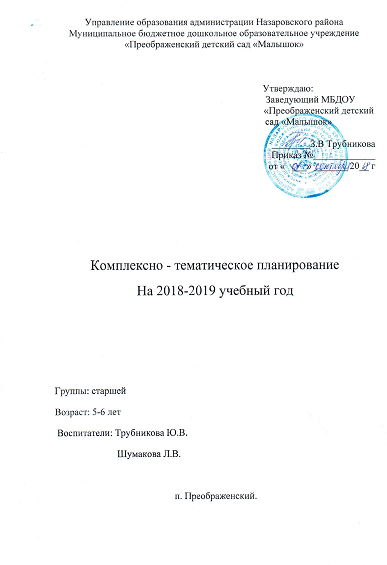 ПОЯСНИТЕЛЬНАЯ ЗАПИСКАКомплексно-тематическое планирование работы на 2018/2019 уч.г. составлен на основе всестороннего и глубокого анализа результатов воспитательно-образовательной деятельности в группе в 2017/2018 уч.г., выявления ее сильных и слабых сторон.Комплексно-тематическое планирование работы на 2018/2019 уч. год разработан:в соответствии с Федеральным законом Российской Федерации «Об образовании в Российской Федерации» (от 29.12.2012 г. № 273-ФЗ);в соответствии с Федеральным государственным образовательным стандартом дошкольного образования (утвержден приказом Минобрнауки РФ от 17.10.2013 г. №1155) (далее – ФГОС дошкольного образования);в соответствии с Порядком организации и осуществления образовательной деятельности по основным общеобразовательным программам – образовательным программам дошкольного образования (утвержден приказом Минобрнауки РФ от 30.08.2013 № 1014) (далее – Порядок);c учетом Примерной основной образовательной программы дошкольного образования (одобрена решением федерального учебно-методического объединения по общему образованию, протокол от 20 мая 2015 г. № 2/15);в соответствии с Основной образовательной программой дошкольного образования Муниципального бюджетного дошкольного учреждения «Преображенский детский сад «Малышок».Цель комплексно-тематического планирования: планомерное решение поставленных задач на основе педагогической диагностики посредством эффективных методик, педагогических технологий, а также индивидуальной работы с детьми и их родителями (законными представителями). Комплексно-тематическое планирование работы на 2018/2019 уч.г. содержит планируемые образовательные результаты, а также основное содержание деятельности с учетом планируемых образовательных результатов по образовательным областям.Комплексно-тематическое планирование работы является основной для разработки других планов работы воспитателей календарного на месяц.Комплексно-тематическое планирование является открытым документом, что предполагает возможность внесения в него изменений в течение года по мере необходимости (например, внесение изменений во ФГОС дошкольного образования и др.).2. ПЛАНИРУЕМЫЕ ОБРАЗОВАТЕЛЬНЫЕ РЕЗУЛЬТАТЫВ соответствии с ФГОС дошкольного образования специфика дошкольного детства и системные особенности дошкольного образования делают неправомерными требования от ребенка дошкольного возраста конкретных образовательных достижений. Поэтому образовательные результаты представлены в виде целевых ориентиров дошкольного образования.Целевые ориентиры представляют собой возрастные характеристики возможных достижений ребенка к концу дошкольного возраста (от 3 до 7 лет). 2.1. Целевые ориентиры на этапе завершения дошкольного образования К семи годам:- ребенок овладевает основными культурными способами деятельности, проявляет инициативу и самостоятельность в разных видах деятельности – игре, общении, познавательно-исследовательской деятельности, конструировании и др.; способен выбирать себе род занятий, участников по совместной деятельности;- ребенок обладает установкой положительного отношения к миру, к разным видам труда, другим людям и самому себе, обладает чувством собственного достоинства; активно взаимодействует со сверстниками и взрослыми, участвует в совместных играх. Способен договариваться, учитывать интересы и чувства других, сопереживать неудачам и радоваться успехам других, адекватно проявляет свои чувства, в том числе чувство веры в себя, старается разрешать конфликты;- ребенок обладает развитым воображением, которое реализуется в разных видах деятельности, и прежде всего в игре; ребенок владеет разными формами и видами игр, различает условную и реальную ситуацию, умеет подчиняться разным правилам и социальным нормам;- ребенок достаточно хорошо владеет устной речью, может выражать свои мысли и желания, может использовать речь для выражения своих мыслей, чувств и желаний, построения речевого высказывания в ситуации общения, может выделять звуки в словах, у ребенка складываются предпосылки грамотности;- у ребенка развита крупная и мелкая моторика; он подвижен, вынослив, владеет основными движениями, может контролировать свои движения и управлять ими;- ребенок способен к волевым усилиям, может следовать социальным нормам поведения и правилам в разных видах деятельности, во взаимоотношениях со взрослыми и сверстниками, может соблюдать правила безопасного поведения и личной гигиены;- ребенок проявляет любознательность, задает вопросы взрослым и сверстникам, интересуется причинно-следственными связями, пытается самостоятельно придумывать объяснения явлениям природы и поступкам людей; склонен наблюдать, экспериментировать. Обладает начальными знаниями о себе, о природном и социальном мире, в котором он живет; знаком с произведениями детской литературы, обладает элементарными представлениями из области живой природы, естествознания, математики, истории и т.п.; ребенок способен к принятию собственных решений, опираясь на свои знания и умения в различных видах деятельности.3. КОМПЛЕКСНО-ТЕМАТИЧЕСКОЕ ПЛАНИРОВАНИЕ ПО ПРЕДМЕТНЫМ ОБЛАСТЯМ3.1. Общая характеристика и задачи развития дошкольного возраста Социально-коммуникативное развитиеСоздавать условия для формирования произвольности и опосредованности основных психических процессов (внимания, памяти, мышления, восприятия) в играх с правилами; при выполнении заданий на воспроизведение образца; при обучении работе по словесной инструкции; в рамках работы по обучению движению; в контексте общения со взрослым; в контексте поведения в обществе. Учить детей играть в игры с правилами (настольные, настольно-печатные, шансовые, подвижные, спортивные, хороводные). Раскрывать детям смысл и значение правил для успешной организации совместных игр; при выполнении заданий на воспроизведение образца в продуктивных видах деятельности (конструировании, аппликации) учить пользоваться вспомогательными приёмами, анализировать образец и делить его на фрагменты (выделять начало и ближайший отрезок работы, фиксировать уже воспроизведённые элементы), сравнивать результаты работы с образцом; учить приёмам поэлементного сопоставления; развивать умение создавать продукт по заданному разделённому на составные части и неразделённому образцу с повышением степени сложности; учить работать по словесной инструкции: обеспечивать понимание необходимости точного выполнения словесной инструкции в определённых ситуациях; знакомить с примерами негативных последствий неточного выполнения словесных инструкций; учить понимать, удерживать и выполнять словесную пошаговую инструкцию, инструкцию в два действия; проводить дидактические игры с поочерёдным инструктированием ребёнком партнёров по игре; учить детей общению со взрослыми в формальной ситуации в позиции учитель — ученик (обращаться по имени и отчеству, обращаться на «вы», пользо-ваться вежливыми формами обращения, ждать, пока взрослый освободится); постепенно вводить правила поведения на занятии (только в первую половину дня на занятиях интеллектуально-познавательного цикла): отвечать по одному, поднимать руку, во время занятия не ходить по группе, не разговаривать о постороннем и т. п.; формировать культуру поведения: знакомить ребёнка с правилами культурного поведения за столом; правилами поведения в общественном месте (не кричать, не разговаривать громко, не бегать, не трогать всё руками, не портить вещи и т. д.); правилами вежливости (здороваться при встрече, вставать при раз-говоре со стоящим взрослым; уступать место в транспорте пожилым людям, более младшим детям; пропускать вперёд женщин и пожилых людей при проходе в дверь, не перебивать собеседника в разговоре); правилами приличия (не про-тягивать первым руку старшим, не жевать жвачку во время разговора); формировать способность к адекватной оценке результатов деятельности, в том числе собственной.  	Закладывать основу психологической устойчивости к неуспеху и вырабатывать установку на его конструктивное преодоление.  Формировать начальные навыки сотрудничества в продуктивной деятельности, партнёрства в движении, музицировании, коллективном исполнении, командных видах спорта.  формировать представление о добре и зле; транслировать детям общечеловеческие ценности.  Воспитывать патриотизм, обогащая детей знаниями о родной стране — России.  Воспитывать патриотизм через формирование уважения к родной культуре и гордости за неё.  Воспитывать детей в духе уважения и интереса к различным культурам.  Поддерживать и укреплять в детях уверенность в себе и своих возможностях; развивать активность, инициативность, самостоятельность.  Способствовать осознанию детьми необходимости соблюдать правила, нормы жизни группы.  Формировать заботливое отношение к более младшим детям, желание и готовность заботиться о них, помогать им и защищать их.  Давать концерты самодеятельности для малышей, в которых каждый участвует в меру своих возможностей и желания (без отбора и репетиций); всей группой, подгруппами или индивидуально делать для малышей игрушки, пособия и т. п.; мотивировать помощью малышам работу на других занятиях («А потом мы споём им эту песенку, прочитаем стихотворение, подарим эти вещи»); укреплять доверие и привязанность ко взрослому, реализуя потребность ребёнка во внеситуативно-личностном общении. Формировать уважение к старшим, к культуре и истории своего народа и к своей стране. Познавательное развитиеСодействовать становлению мотивации учебной деятельности через рассказы о важности учения для успешности во взрослой жизни, о школе, посредством экскурсий в школу; формировать предпосылки трудовой деятельности:продолжать знакомить с профессиональным трудом взрослых; дать детям представления о существующем обмене товарами и услугами;развивать в детях интерес к исследовательской деятельности, экспериментиро ва нию; систематически проводить познавательные практикумы (эксперименты, опыты), а также викторины, конкурсы и др. Расширять кругозор ребёнка на базе ближайшего окружения и содержания, нахо дящегося за пределами непосредственно воспринимаемой действительности, упоря 	дочивать и систематизировать полученную и получаемую информацию о мире (с приоритетом содержания, находящегося за пределами непосредственно воспринимаемой действительности); развивать самостоятельную познавательную активность; обогащать сознание детей новым содержанием, способствующим накоплению представлений о мире; подвести детей к элементарному осмыслению некоторых сложных понятий (время, знак, символ, знаковые системы; социальные понятия — семья, Родина и т. д.): знакомить с некоторыми конкретными знаками (буква, цифра, дорожные знаки, нота и др.) и символами (например, государственная символика, символы Олимпийских игр и пр.); закреплять и расширять полученные сведения о знаках, символах, знаковых системах через практический опыт (расшифровка известных знаков, создание своих символов); формировать у детей интерес к накопленному человечеством опыту постижения времени через конкретные исторические факты; формировать у детей личную заинтересованность, желание научиться разбираться во времени, фиксировать его и определять (часы, части суток, дни недели, месяцы, год) через использование готовых календарей и создание своих (календарь природы, календарь жизни группы и др.);формировать у детей умение планировать свою деятельность и жизнь; показывать детям, что в основе социальных понятий (семья, Родина) лежат особые отношения к близким людям, к месту, где родился и живёшь;начать формировать элементарные географические представления в соответствии с возрастными возможностями (знакомство с глобусом и физической картой мира, с различными природно-климатическими зонами, с природными богатствами, со странами и народами); закреплять, уточнять и расширять ранее сформированные представления детей о человеке на основе упорядочивания информации (систематизация, классификация, сравнение и др.): расширять и закреплять представления детей о разных видах деятельности людей; показывать, что рукотворный мир — это результат деятельности человека (через историю создания и совершенствования рукотворных предметов и объектов); развивать интерес к событиям спортивной и физкультурной жизни страны; знакомить детей со строением и работой некоторых органов и систем организма (элементарный, адаптированный к возрасту уровень); закреплять, уточнять и расширять ранее сформированные представления детей о мире природы: продолжать знакомить детей с жизнью животных и растений в разных условиях; расширять представления детей об объектах и явлениях неживой природы; на доступном содержании (из жизни человека и природы) показывать значение и роль причинно-следственных связей в нашем мире; подвести детей к осознанному разделению животных на диких и домашних, растений на культурные и дикорастущие; показывать взаимосвязь и взаимозависимость живой и неживой природы: времена года, их ритмичность и цикличность, формировать умение наблюдать и фиксировать сезонные изменения и их влияние на жизнь природы и человека. Формировать и укреплять познавательное отношение к миру:знакомить с различными способами и источниками получения информации (книга, телевидение, телескоп, микроскоп, компьютер и др.), показывать их роль и значение в жизни человека; формировать интерес к книге как к источнику информации; формировать эмоциональное отношение к окружающему миру, закладывая основы бережного и заботливого отношения к нему: формировать основы экологической этики, разъяснять особое место и роль человека в системе жизни на Земле; формировать бережное отношение к предметам рукотворного мира (результатам деятельности человека); формировать чувство ответственности за судьбу планеты. Активизировать посильную деятельность детей по охране окружающей среды; формировать созидательное отношение к окружающему миру, поощряя желание создавать что-либо по собственному замыслу; обращать внимание детей на полезность будущего продукта для других или ту радость, которую он доставит кому-либо. Знакомить с операциями счёта и измерения как способа выражения количества че	рез число;  	развивать представление о необходимости наименования результата счёта и измерения; сформировать представление об алгоритме операции измерения: использование единицы измерения, инструмента или прибора для  измерения, определение результата измерения. Знакомить с единицами измерения различных величин, часто используемых в жизни (масса, объём, длина, температура, временные интервалы); учить отличать ситуации, в которых необходимо использовать измерение, от ситуаций, в которых могут использоваться и пересчёт, и измерение; 	учить алгоритмам действий отсчёта и пересчёта. Дать представление об алгоритме счётной операции: каждый эле	мент совокупности только один раз ставится в соответствии с числом натурального числового ряда. Дать представление о необходимости наименования результата счёта; формировать начальные навыки коллективной мыследеятельности: совместного решения проблемы, обсуждения, рассуждения; развивать предпосылки творческого продуктивного мышления — абстрактного воображения, образной памяти, ассоциативного мышления, мышления по аналогии. Развивать представление о количестве, которое может быть выражено с помощью числа через операции счёта или измерения; формировать представление об изменении и сохранении количества; дать представление об арифметических действиях сложения и вычитания; знакомить со знаками «+» и «–» для обозначения арифметических действий; знакомить с задачей, дать представление о составлении и решении задач на сложение и вычитание в пределах первого десятка; формировать представление об обратимых и необратимых изменениях; знакомить с натуральным числовым рядом. Обеспечивать понимание детьми закономерности построения натурального числового ряда (каждое следующее число больше предыдущего на одну единицу); развивать представление о составе каждого из чисел первого десятка из двух меньших чисел; формировать навыки прямого и обратного счёта в пределах первого десятка; формировать операцию пересчёта дискретных предметов в пределах 10; формировать операцию отсчёта по заданному числу предметов в пределах 10; закреплять знание названий геометрических фигур. Создавать ситуации, в которых 	дети по словесному описанию (определению) называют геометрическую фигуру; закреплять понимание и правильное употребление в речи слов, обозначающих цвет предмета или его изображения, включая основные названия оттенков; закреплять умение определять направления относительно себя (вверх — вниз, на	зад — вперёд, вправо — влево); совершенствовать умение правильно описывать пространственное расположение предметов относительно друг друга, делая это не только с опорой на реальные пред	меты, но и по картинке; формировать операцию обобщения на основе выделения общих признаков; закреплять умение правильно использовать обобщающие слова, понимая соотношение более общего и более частного понятий (морковь и репа — овощи и т. п.); совершенствовать умение производить классификацию по одному и двум признакам, заданным педагогом, а также произвольно выбранным самим ребёнком. Формировать отношение к математике как науке. Прививать детям вкус к размышлению и рассуждению, поиску решений, учить получать удовольствие от прилагаемых интеллектуальных усилий и достигнутого интеллектуального результата; изучать интересы детей с целью раннего выявления математической одарённости; читать детям сказки, формирующие ценностное представление об интеллекте, «плутовские истории» типа «Вершки и корешки», «Заяц и черепаха».Речевое развитиеРазвивать способности к использованию диалога в общении со взрослыми и сверстниками путём формирования активной коммуникативной позиции с использованием элементарных правил ведения диалога в повседневной жизни, традициях (группы и детского сада); развивать способность к выражению своих мыслей путём построения связных монологических высказываний (повествовательного и описательного типа). обогащать словарь: расширять словарный запас детей на основе формирующихся у них богатых представлений о мире; активизировать его в самостоятельных высказываниях; продолжать формировать видовые (названия отдельных предметов), родовые (фрукты, овощи, игрушки, транспорт, растения, животные и др.) и отвлечённые 	обобщённые понятия (добро, зло, красота, смелость и т. д.) с их последующей дифференциацией (обувь — летняя, зимняя, демисезонная; транспорт — наземный, воздушный, водный, подземный); развивать смысловую сторону речи. -вырабатывать активную диалогическую позицию в общении со сверстниками (активная коммуникативная позиция); приобщать к элементарным правилам ведения диалога (умение слушать и 	понимать собеседника; формулировать и задавать вопросы; строить ответ в соответствии с услышанным); 	закреплять правила ведения диалога в повседневной жизни, традициях (группы и детского сада); развивать навыки ведения диалога со сверстниками и взрослыми; работать над речевым оформлением реплик участников диалога в зависимости от социальной ситуации (приветствие, обращение, просьба, извинение, утешение, благодарность, прощание, отказ); отрабатывать умение вежливо и тактично вести диалог со взрослыми и другими детьми; закреплять и совершенствовать навыки речевого этикета. -обучать основам построения связных монологических высказываний (повествовательного и описательного типа). Художественно-эстетическое развитиеРазвивать способность к изобразительной деятельности (чувство цвета, формы, композиции):знакомить детей с материалами и оборудованием для рисования, лепки, аппликации, конструирования и ручного труда и учить применять их на практике; побуждать детей экспериментировать с цветом, придумывать и создавать композицию, осваивать различные художественные техники (оригами, папье-маше, разрывная аппликация); использовать разнообразные материалы для создания художественного образа; поддерживать и направлять эмоционально-эстетическую, декоративную трактовку образов; формировать умение создавать постройку, конструкцию, рисунок, скульптуру, прикладное изделие по образцу разной степени сложности; формировать представление об алгоритме действий, учить действовать по алгоритму с опорой на схему; учить действовать по словесной инструкции; учить создавать продукт в сотрудничестве, партнёрстве (в паре, коллективно) и обеспечивать необходимые для этого условия; создавать выставки, экспозиции; привлекать детей к украшению группы к праздникам, обсуждая различные возможности и предложения; совершенствовать навыки пения и движения под музыку, развивая чувство ритма и звуковысотный слух, навыки интонирования: совершенствовать навыки пения индивидуально; учить танцевальным движениям под музыку; побуждать детей к элементарному самостоятельному музицированию: учить музицировать индивидуально и ансамблем, совершенствуя умение согласовывать свои действия с действиями партнёров;  	 	  создавать ситуации, в которых дети могут самостоятельно использовать простейшие музыкальные инструменты; расширять круг навыков прикладного художественного ручного труда. Знакомить детей с произведениями о детях в стихах и прозе; 	знакомить с произведениями театра и кино о детях; знакомить с творчеством русских композиторов (П. И. Чайковский, Н. А. Римский-Корсаков); давать представление о прикладных видах художественного творчества (по выбору): ювелирное искусство, создание одежды, литьё, резьба по дереву, кружево и т. д.; давать представление об эстетике в быту: дизайн предметов обихода; создание интерьера, дизайн мебели, светильников; эстетика в кулинарии; давать представление о людях творческих профессий: как они обучаются, где и как работают; давать представление о ландшафтном дизайне (искусстве создания парка, сада). Физическое развитиеОхранять и укреплять здоровье детей, формировать у них привычку к здоровому образу жизни: содействовать полноценному физическому развитию:создавать условия для совершенствования основных физических качеств; продолжать поддерживать и развивать потребность в разнообразной самостоятельной двигательной активности; обогащать двигательный опыт детей за счёт общеразвивающих и спортивных упражнений; обучать детей технике выполнения основных движений; обеспечивать безопасность жизнедеятельности; укреплять здоровье детей: широко использовать спортивные игры и упражнения, корригирующие упражнения, элементы ЛФК для профилактики нарушений осанки, опорно-двигательного аппарата, плоскостопия; следить за поддержанием правильной осанки во время разных видов деятельности; укреплять организм, используя естественные природные закаливающие факторы (солнечный свет, воздух, вода); избегать перегрузки организованными занятиями; обеспечивать рациональный режим дня, сбалансированное качественное питание, дневной сон, достаточное пребывание на свежем воздухе; формировать сознательное отношение к окружающей среде, воспитывать здоровую брезгливость и стремление к чистоте; развивать самоконтроль при выполнении правил и норм личной гигиены; совершенствовать навыки самообслуживания. Поощрять двигательную активность ребёнка и создавать условия для её развития путём развития основных движений (ходьба, бег, прыжки, равновесие, лазанье, метание) и физических качеств (быстрота, гибкость, ловкость, сила, выносливость), а также удовлетворения потребности ребёнка в движении в течение дня; обучать детей элементам спортивных игр, осваивать их правила и учиться подчиняться им. Совершенствовать навыки произвольности, тренировать внимание, скорость реакции в подвижных играх; дать представление о совместной распределённой деятельности в команде. Учить детей действовать в команде. Формировать основы культуры здоровья: 	рассказывать детям о строении и работе важнейших органов и систем организма; знакомить их с правилами личной безопасности в быту и в различных жизненных ситуациях. Учить предвидеть простейшие последствия собственных действий; закреплять действия, направленные на охрану здоровья окружающих (отворачиваться, когда кашляешь; закрываться платком, когда чихаешь); расширять знания о правилах безопасного поведения на природе, на улице; передавать детям знания о правилах безопасности дорожного движения в качестве пешехода и пассажира транспортного средства; формировать осознанное выполнение требований безопасности; поддерживать проявления осторожности и осмотрительности. Приобщать детей к ценностям физической культуры и занятий спортом. В части, формируемой участниками образовательных отношений, рекомендуется использовать для всех возрастных групп региональный материал, на	родные игры,  развивать у детей интерес к видам спорта, характерным для местности,  в которой расположен ваш детский сад. При наличии соответствующих условий могут реализовываться парциальные программы обучения детей плаванию. 4. ПЕДАГОГИЧЕСКАЯ ДИАГНОСТИКАПедагогической диагностика проводится в целях оценки индивидуального развития детей.Результаты педагогической диагностики (мониторинга) используются исключительно для решения следующих образовательных задач:- индивидуализации образования (в том числе поддержки ребенка, построения его образовательной траектории или профессиональной коррекции особенностей его развития);- оптимизации работы с группой детей.В соответствии образовательной программой муниципального бюджетного  дошкольного образовательного учреждения «Преображенский детский сад «Малышок».5. РЕСУРСНОЕ ОБЕСПЕЧЕНИЕ РЕАЛИЗАЦИИ ПЕРСПЕКТИВНОГО ПЛАНА6. ПРИЛОЖЕНИЯ6.1. Список детей по подгруппам6.2. Циклограмма (структура режимных моментов)6.3. Комплексно тематическое планирование6.4. Расписание образовательной деятельности6.5. Реализация планаПериод: 3 по 7 сентября.Тематизм:  «Моя семья», «Мои друзья», «Я сам», «Наша группа».  Тема « Здравствуй детский сад»Цель: вызвать радость от возвращения в детский сад.Итоговое мероприятие: Экскурсия по детскому саду.Вне занятия: - игровое упражнение «Что изменилось». - знакомство с полочкой «Умных книг». -чтение и обсуждение Э. Мошковская  «Сто ребят- детский  сад» . Коллективные и индивидуальные беседы о лете.Период: 10 по 14 сентября.  Тематизм  «Мир природы».   Тема «Осень».Цель: Формировать обобщенные представления об осени как времени года, приспособленности  растений и животных, птиц к изменениям в природе, явлениях природы. Итоговое мероприятие:  "Осень"- выставка детского творчества.Вне занятия: -уборка овощей на огороде,  -д/игра  с овощами и фруктами.  –наблюден е, беседы, рассматривание иллюстраций  об осени.  Портрет сентября. Наблюдения в природе.Период: 17-21 сентября Тематизм  «Мир людей вокруг».     «Диагностика»Цель: Выявить представления о качествах и свойствах назначении и функциях предметов. Воспитать бережное отношение к мебели ,бытовым приборам.   Итоговое мероприятие: «Зелёный огонёк». Заполнение карт           Вне занятия: -  встреча с интересными людьми. Коллективные и индивидуальные беседы о правилах ПДД.Период: 24 по 28 сентября.  Тематизм : «Волшебный мир сказки».   Тема «В гостях у сказки».Цель: Расширять знания о творчестве писателей .Продолжать совершенствовать умение детей вести беседу по содержанию литературного произведения. Итоговое мероприятие: Викторина сказокВне занятия: Полочка умных книг(оборудование места для познавательной литературы)Период: с 1- 5  октября. Тематизм: «Моя семья», «Мои друзья», «Я сам», «Наша группа».Тема: «Что такое дружба?» Цель: Знакомить с особенностями поведения мужчин  и женщин в обществе и семье, воспитывать в мальчиках уважительное отношение к девочкам, женщинам, стремление к аккуратности и порядку.Итоговое мероприятие: Создание альбома «Портрет друга»Альбом пословиц о дружбеВне занятия: Работа с альбомом «Все работы хороши» Чтение рассказов о дружбе,  беседа «Кто такой друг?», рисование портрета «Мой друг»Период с 8 по 12 октября.  Тематизм: «Мир природы» Тема: «Перелётные птицы»    Цель: Закреплять знания о перелетных птицах; обратить внимание детей на то, что осенью птицы собираются стаями, готовятся улетать в  теплые края; закрепить знания каких птиц называют перелетными; воспитывать интерес и любовь к пернатым.  Итоговое мероприятие: Создание фотоальбома «Перелетные птицы»Вне занятий: Чтение познавательных сказок и рассказов о птицах. Наблюдения в природе.Период: 16 по 20 октября. Тематизм  «Мир людей вокруг»». Тема: ««Предметы вокруг нас»Цель: Выявить представления о качествах и свойствах назначении и функциях предметов. Воспитать бережное отношение к мебели, бытовым приборам.Итоговое мероприятие: Создание альбома «Инструменты», «Бытовые приборы», «Мебель».Вне занятия: Работа с пособием «Познаю мир. Знаки и символы» Период: 22  по 26 октябряТематизм «Волшебный мир сказки»: Тема:  «Сказки народов мира».Цель: Продолжать знакомить детей со сказками народов мира. Продолжать  учить осмысливать и оценивать характеры    персонажей  сказки. воспитывать интерес и любовь к художественной литературе.Итоговое мероприятие: Выставка.Вне занятий: Чтение познавательных сказок и рассказов природоведческого характера.Период: 29 октября по 9 ноября.Тематизм «Мир людей вокруг», Тема:  «День народного единства»Цель:  Расширять представления детей о родной стране, о государственных праздниках; вызвать интерес к истории своей страны; воспитывать чувство гордости за свою страну, любви к ней. Рассказывать о людях, прославивших Россию.Итоговое мероприятие: Пополнение патриотического уголкаВне занятий: рассматривание различных календарей, беседы  и работа по календарю, какие отмечены праздники, а именно в ноябре «День народного единства», почему так назван.Период: 12 – 16 ноября.Тематизм «Моя семья», «Мои друзья», «Я сам», «Наша группа» Тема: Спортивные инициативыЗнакомство с разными видами спорта.Цель:  Продолжать расширять представления о здоровом образе жизни (об особенностях строения и функциями организма человека, о важности соблюдения режима для, о рациональном питании, о значении двигательной активности в жизни человека, о пользе и видах закаливающих процедур, о роли солнечного света, воздуха и воды в жизни человека и их влияние на здоровье.Итоговое мероприятие: Открытый день здоровья.Вне занятий: Познавательные сообщения «Знаете ли вы…»Период:  19 – 23 ноябряТематизм «Мир природы»  Тема:   «Поздняя осень»Цель:  Земля покрыта снегом, растения без листьев. Упорядочить накопленные детьми представления об осениИтоговое мероприятие: Красивое панно для группы.Вне занятий: Наблюдение в природе. Беседы о признаках поздней осени, как она влияет на жизнь и деятельность человека. Знакомство  с приметами осени. Портрет ноября.Период:  26 по 30 ноябряТематизм «Волшебный мир сказки». Тема: «Сказка о природе»Цель:  Познавательные сказки и рассказы природоведческого содержанияИтоговое мероприятие: Подборка книг «Сказки о природе»Вне занятий: Чтение познавательных сказок и рассказов природоведческого характера. Подводить детей  к самостоятельному созданию художественных образов.Период: 3-7декабряТематизм«Мир людей вокруг». Тема: «Я исследователь»Цель:  Измерения объектов окружающего мира. Длина. Рост, глубина, обхват.  Метр. Линейка. Гибкий сантиметр. СантиметрИтоговое мероприятие: Коллекция измерительных приборов.Вне занятий:  Упражнять детей в умении фиксировать и планировать время. «Встреча с интересными людьми», работа с альбомом «Все работы хороши».Период:  10 -14 декабряТематизм «Мир природы». Тема «Зима».Цель:  Продолжать знакомить с зимой, с зимними видами спорта. Расширять и обогащать знания об особенностях зимней природы (холода, заморозки, снегопады, сильные ветры), о безопасном поведении зимой. Формировать исследовательский и познавательный интерес через экспериментирование с водой и льдом. Продолжать знакомить с природой Арктики и Антарктики.Итоговое мероприятие: Зимняя олимпиада. Выставка детского творчестваВне занятий:  Беседы на тему «Мой любимый день», наблюдение за природой, рассматривание картин художников о зиме. Опыты с водой и льдом. Рассматривание иллюстраций с природой Арктики.Период: 17-21 декабряТематизм «Моя семья», «Мои друзья», «Я сам», «Наша группа». Тема: «Моя семья».Цель:  Знакомить с особенностями поведения мужчин  и женщин в обществе и семье, воспитывать в мальчиках уважительное отношение к девочкам, женщинам, стремление к аккуратности и порядку. Воспитывать у детей доброе, внимательное, уважительное  отношение к старшим, стремление помогать им. Итоговое мероприятие: Создание книги пословиц о семье. Альбом  «Профессии мамы и папы с иллюстрациями» Вне занятий: Работа с альбомом «Моя семья» Период:  24-31 декабряТематизм «Волшебный мир сказки». Тема:  «Новый год».Цель:  Привлекать к активному разнообразному участию в подготовке к празднику и его проведении. Воспитывать чувство удовлетворения от участия в коллективной предпраздничной деятельности. Закладывать основы праздничной культуры. Вызвать эмоционально положительное   отношение к предстоящему празднику, желание активно участвовать в его подготовке. Вызвать стремление поздравить близких с праздником, преподнести подарки, сделанные своими руками. Познакомить с традициями празднования Нового года в различных странах.Итоговое мероприятие: Праздник «Новый год». Выставка детского творчестваВне занятий:  Изготовление новогодних игрушек. Новогодний праздник. Портрет декабря.С 1 - 7 января детский сад работает в каникулярном  режимеПериод: 8 – 11 января.Тематизм «Мир людей вокруг». Тема: Труд людей.  Мониторинг. Цель: Расширять представление детей о разных видах  деятельности людей,Итоговое мероприятие: Конкурс детского рисунка «Моя будущая профессия»  .Заполнение диагностических карт.Вне занятий: Встреча с интересными людьми. Познавательные сообщения «Знаете ли вы…?»Период: 14 - 18  января.Тематизм:«Мир природы». Тема: «Зимующие птицы».Цель:  продолжать расширять знания детей о зимующих птицах, их повадках. Учить распознавать птичьи следы на снегу. Воспитывать сочувствие, сопереживание по отношению к птицам.Итоговое мероприятие: фотоальбом «Зимующие птицы нашего региона»  Вне занятий: Изготовление кормушек. Подкормка птиц. Наблюдение за ними. Рисование и лепка зимующих птиц. Пополнение коллекции «Мы их знаем».Период:   21 – 25 января.Тематизм «Волшебный мир сказки». Тема:  «Путешествие в сказку».Цель:  Воспитывать любовь к сказкам,  желание проигрывать сюжеты сказок; продолжать развивать речь, как средство общения.Итоговое мероприятие: Показ картонажного театра «Маша и медведь»Вне занятий: Беседы о сказках, чтение сказок по желанию, драматизация сказок.  Работа  с познавательной литературойПериод:  28 января по 1 февраляТематизм «Моя семья », «Мои друзья», «Наша группа»  Тема: Труд людей.Цель:  Расширять представление детей о разных видах  деятельности людей, раскрыть, чем отличается деятельность на селе от деятельности людей в городе в разное время года. Воспитывать уважение к труду человека и бережное отношение к вещамИтоговое мероприятие: Встреча с интересными людьмиВне занятий: Работа с альбомом «Все работы хороши». Ведение календаря жизни группы. Период: 4 -8 февраляТематизм «Мир природы».  Тема: « Комнатные растения».Цель:  Расширять представления о многообразии комнатных растений .Итоговое мероприятие:  Альбом  «Комнатные растения»  Презентация.Вне занятий: Создание альбома   «Комнатные растения»  Период:  11- 15 февраля Тематизм :«Волшебный мир сказки»Тема: В мире сказокЦель: Продолжать знакомить детей с жанром «сказка».Итоговое мероприятие: Экскурсия в библиотекуВне занятий: Создание библиотеки РНСПериод: 18 – 22 февраляТематизм «Моя семья», «Мои друзья», «Я сам», «Наша группа». Тема: Защитники ОтечестваЦель:  Продолжать расширять представления детей о Российской армии. Рассказать о трудной, но почетной обязанности защищать Родину, охранять ее спокойствие и безопасность; о том, как в годы войн храбро сражались и защищали нашу страну от врагов прадеды, деды, отцы. Воспитывать в духе патриотизма, любви к Родине.Знакомить с разными родами войск (пехота, морские, воздушные, танковые войска), боевой техникой. Итоговое мероприятие: Праздник «23 февраля», выставка детского творчества.Вне занятий: Групповой праздник «Наши славные мужчины»Период: 25 февраля по 1 мартаТематизм «Мир природы» Тема: Природные сообществаЦель:  Закрепить знания о многообразии растительного мира нашего региона.Итоговое мероприятие:. Макет «Животные леса»Вне занятий: Познавательные сообщения «Знаете ли вы…?» Период:  4- 8мартаТематизм «Моя семья», «Мои друзья», «Я сам», «Наша группа» Тема: Международный женский день.Цель: Привлекать детей к изготовлению подарков маме, бабушке, воспитателямИтоговое мероприятие: Праздник «8 Марта». Выставка детского творчестваВне занятий: Беседы «Наши славные женщины». Поздравление  сотрудников детского сада с наступающим праздником  8 марта.Период:  11 -15 мартаТематизм «Мир природы». Тема: Наши любимцы.Цель: Расширить представление детей о мире животных через занимательные рассказы о животных (исторические факты, рассказы о талантах и способностях животных, об интересных встречах и т.п)Итоговое мероприятие:  Создание альбома «Наши любимцы»Вне занятий:  Создание альбома «Наши любимцыПериод:   18 - 22 марта Тематизм «Мир людей вокруг». Тема: Мир вокруг насЦель: Обогащать новыми знаниями, способствующими накоплению представления о мире..Итоговое мероприятие: Коллаж «Буквы, цифры, знаки» Вне занятий: Работа с познавательной литературой. Упражнения типа «Прочитай, что написано» с использованием разных азбук.Период: 25 -29 марта  Тематизм «Волшебный мир сказки». Тема:  Сказки народов мира Цель:   Приобщение и формирование положительного отношения к литературному искусствуИтоговое мероприятие:  Выставка работ «Сказка в гости к нам пришла»     Вне занятий: Ознакомление детей с правилами личной безопасности при общении с растительным  миром. Выращивание рассады.Период:  1 - 5 апреляТематизм «Моя семья», «Мои друзья», «Я сам», «Наша группа». Тема: Народная культура и традиции.Цель:  Продолжать знакомить детей с народными традициями и обычаями, с на родным декоративно прикладным искусством (Городец, Полхов Майдан, Гжель), Расширять представления о народных игрушках (матрешки — городецкая, богородская; бирюльки). Знакомить с национальным декоративно прикладный искусством. Рассказать о русской избе и других строениях, их внутреннем убранстве, предметах быта, одежды. Воспитывать интерес к искусству родного края; прививать любовь и бережное отношение к произведениям искусства.Итоговое мероприятие: Фольклорный  праздник. Выставка детского творчестваВне занятий: Рассматривание народных игрушек – работа с «полочкой красоты».Период: 8 - 12 апреля  Тематизм «Мир людей вокруг». Тема:  «День космонавтики»Цель:  Расширять представление о солнечной системе, закреплять знания детей о разных планетахИтоговое мероприятие: Игра – путешествие «Космическое путешествие».Вне занятий: Тематическая подборка ко Дню космонавтикиПериод:  15- 19 апреляТематизм «Мир природы». Тема:  Весна.Расширять знания о характерных признаках весны; о прилете птиц; о связи между явлениями живой и неживой природы и сезонными видами труда; о весенних изменениях в природе.Итоговое мероприятие: День Земли – 22 апреля.Вне занятий: Выращивание рассады для клумбы. Беседа «Правила личной безопасности»Период:  22 –26 апреля Тематизм «Волшебный мир сказки». Тема: «Что за прелесть эти сказки»Цель:  Продолжать развивать интерес детей к художественной литературе. Помочь ребёнку почувствовать красоту и выразительность языка и произведения, прививать чуткость к поэтическому слову. Совершенствовать художественно – речевые исполнительские навыки детей при чтении стихотворений, в драматизациях произведений. Показать детям основные различия между сказкой, рассказом, стихотворением.Итоговое мероприятие: Викторина.  Выставка детского творчестваВне занятий: Работа с познавательной литературой(полочка умных книг)Период:  29 -10 мая. Тематизм «Мир людей вокруг». Тема: День победы.Цель: Познакомить с памятниками героям Великой Отечественной войны. Рассказать о воинских наградах.Итоговое мероприятие: Праздник «День Победы». Выставка детского творчестваВне занятий: Экскурсия к памятнику. Рассматривание картин,  посвященных Дню победы.Период:  13 - 17 мая  Тематизм: «Моя семья», «Мои друзья», «Я сам», «Наша группа».Тема: Мой поселок Цель: Расширять представление о понятии «поселок».Итоговое мероприятие: Фотоальбом «Моя малая Родина»Вне занятий: Встреча с интересными людьми.Период: 20 – 24 мая. Тематизм «Волшебный мир сказки» Тема: Мир сказок и приключений.  Цель: Расширить представления детей о сказках (вспомнить названия, содержание, героев знакомых сказок);Итоговое мероприятие: Викторина  по сказкам.Вне занятий: Итоговые беседы на тему «Чем запомнился нам этот год»Период: 27 по 31 мая Тематизм  Мир природы. Тема: Лето Цель:  Формировать у детей обобщенные представления о лете как времени года; признаках лета. Расширять и обогащать представления о влиянии тепла, солнечного света на жизнь людей, животных и растений (природа «расцветает», созревает много ягод, фрукт, овощей; много корма для зверей, птиц и их детенышей); представления о съедобных и несъедобных грибах.Итоговое мероприятие: Праздник «День защиты детейВне занятий: Беседа «Что подарит нам лето?»В летний период детский сад работает в каникулярном режиме  (с 1 июня по 30 августа)6.6. Взаимодействие с родителямиСентябрь Анкетирование родителей.Анализ семей по социальным группам.Составление плана родительского комитета.Обновление информационного стенда для родителей.Участие в изготовлении атрибутов к игре по ПДД.Информационный стенд «Осторожно, огонь!»Октябрь      Исследование запросов родителей.Общее и групповое собрание «Основные направления развития и сотрудничества детского сада и семьи в свете ФГОС».Работа по благоустройству территории.Индивидуальные встречи с родителями по результатам мониторинга детей.Изготовление папки-передвижки «Дорожная азбука».Спортивная игра «Запрещается- разрешается»НоябрьКонсультация логопеда.Беседа: «Изучения воспитания ребенка в семье».Фотовыставка «Осенние праздники и  развлечения».Заседание родительского комитета.Обновление информационного стенда для родителей.Беседа « что читать детям о безопасности»ДекабрьКонсультация медсестры «Оказание первой помощи при ожогах»Привлечение родителей  к зимним постройкам на участке.Выставка детских работ «Зимушка хрустальная».Заседание родительского комитета «Организация и приобретения новогодних подарков» Январь Консультация логопедаОформление информационного стенда.День открытых дверей « Успехи наших воспитанников».Папка – передвижка «Ребенок и дорога».Санитарный бюллетень «Осторожно, грипп»Фотовыставка «Новогодние праздники.ФевральПроведение общего и групповых  собраний «Современные ИКТ и их осуществление в ДОУ».День открытых дверей.Консультация педиатра.Беседа «Безопасность на дорогах».Папка передвижка «Служба «01», «02», «03».МартКонсультация стоматолога.Фотовыставка: «Вот какие наши мамы».Консультация «Развитие речи детей 5-6 лет»Обновление информационного стенда.Консультация «Умеем ли мы общаться с животными»АпрельРабота с родителями по благоустройству территории.Заседание родительского комитетаОбщее и групповые собрания «Государственно – общественное управление образования: каким ему быть?»День открытых дверей для родителей.Диспут  «Пример родителей – один из основных факторов успешного воспитания на улице»МайКонсультация «как правильно использовать летний отдых».Привлечение родителей к благоустройству территории.Выставка работ художественно-продуктивной деятельности.День открытых дверей «Чему научились за год».Консультация  «Что мы знаем о растениях?»ИюльРодительское общее и групповое собрание «Опасные предметы и не оставляйте ребенка одного дома»СОДЕРЖАНИЕСтр.1. ПОЯСНИТЕЛЬНАЯ ЗАПИСКА22. ПЛАНИРУЕМЫЕ ОБРАЗОВАТЕЛЬНЫЕ РЕЗУЛЬТАТЫ32.1. Целевые ориентиры на этапе завершения дошкольного образования (3-7 лет)33. КОМПЛЕКСНО-ТЕМАТИЧЕСКОЕ ПЛАНИРОВАНИЕ ПО ПРЕДМЕТНЫМ ОБЛАСТЯМ43.1. Общая характеристика и задачи развития дошкольного возраста 44. ПЕДАГОГИЧЕСКАЯ ДИАГНОСТИКА145. РЕСУРСНОЕ ОБЕСПЕЧЕНИЕ РЕАЛИЗАЦИИ ПЛАНА146. ПРИЛОЖЕНИЯ176.1. Список детей по подгруппам176.2. Циклограмма (структура режимных моментов)186.3. Комплексно тематическое планирование206.4. Расписание образовательной деятельности296.5. Реализация плана306.6. Взаимодействие с родителями66Направления развития, образовательные областиПримерная программаОбразовательные программыМетодические пособияПознавательное развитиеПримерная основная образовательная  программа дошкольного образования «Радуга». Е.В.Соловьева , Т.Н. Доронова,  С.Г.Якобсон Москва «Просвещение» 2014Познавательное развитие детей 2–8 лет:
мир природы и мир человека. Гризик Т.И. Москва «Просвещение» 2014Познавательное развитие детей 2–8 лет: математические представления. Соловьева Е. В.  Москва «Просвещение» 2014Формирование математических представлений детей 2—7 лет. Соловьева Е. В.  Москва «Просвещение» 2014Моя математика. Соловьева Е. В.  Москва «Просвещение» 2014Арифметика в раскрасках. Соловьева Е. В.  Москва «Просвещение» 2014Познаю мир. Гризик Т.И. Москва «Просвещение» 2014Занятия по конструированию из строительного материала. Куцакова Л.В. Куцакова Л.В.Речевое развитиеПримерная основная образовательная  программа дошкольного образования «Радуга». Е.В.Соловьева , Т.Н. Доронова,  С.Г.Якобсон Москва «Просвещение» 2014Образовательная программы дошкольного образования  для детей с тяжелыми нарушениями речи (общим недоразвитием речи) с 3до 7 лет. Нищева Н.В. Москва «Просвещение» 2014Речевое развитие детей 4 - 5 лет. Гризик Т.И. Москва «Просвещение». 2014Речевое развитие детей 5–6 лет. Гризик Т.И. Москва «Просвещение». 2014Картины по развитию речи детей  3—7  лет. Гризик Т.И. Москва «Просвещение». 2014Учусь говорить. Гербова В. В. 
Москва «Просвещение». 2014Говорим правильно. Слушаем и беседуем. Гризик Т.И. Москва «Просвещение». 2014Говорим правильно. Беседуем и рассказываем. Гризик Т.И. Москва «Просвещение». 2014Говорим правильно. Рассказываем и сочиняем. Гризик Т.И. Москва «Просвещение». 2014Буквы в раскрасках. Соловьёва Е.В. Москва «Просвещение». 2014Социально-коммуникативное развитиеПримерная основная образовательная  программа дошкольного образования «Радуга». Е.В.Соловьева , Т.Н. Доронова,  С.Г.Якобсон Москва «Просвещение» 2014«Основы безопасности детей дошкольного возраста». Р.Б. Стеркина, О.Л. Князева, Н.Н. Авдеева.Авторская  программа «Светофор». Трубникова З.В., Ижиченко С.П.  Развитие игровой деятельности детей 2–8 лет. Карабанова О. А., Доронова Т. Н., Соловьёва Е. В. Москва «Просвещение» 2014Формирование основ безопасного
поведения у детей 3–8 лет. Гризик Т. И., Глушкова Г.В. Москва «Просвещение» 2014Воспитание интереса и уважения
к культурам разных стран у детей 5–8 лет. Соловьёва Е.В., Редько Л.В. Москва «Просвещение» 2014Безопасность. Авдеева Н.Н., Князева О.Л., Стеркина Р.Б. Москва «Просвещение» 2014Художественно-эстетическое развитиеПримерная основная образовательная  программа дошкольного образования «Радуга». Е.В.Соловьева , Т.Н. Доронова,  С.Г.Якобсон Москва «Просвещение» 2014Дополнительная общеобразовательная программа «Вокальная студия». Куркина М.И.Дополнительная общеобразовательная программа «Как на нашей на сторонке. Хореография». Боголюбска М.С. Художественное творчество детей 2–8 лет. Доронова Т. Н. Москва «Просвещение» 2014Природа, искусство и изобразительная деятельность детей. Доронова Т. Н. Москва «Просвещение» 2014Народное искусство и детское творчество. Грибовская А.А. Москва «Просвещение» 2014Детям о народном искусстве. Грибовская А.А. Москва «Просвещение» 2014Дошкольникам об искусстве. Доронова Т. Н. Москва «Просвещение» 2014Я рисую. Соловьева Е. В.  Москва «Просвещение» 2014Геометрическая аппликация. Соловьева Е. В.  Москва «Просвещение» 2014Музыкальное развитие детей 2–8 лет. Галянт И.Г. Москва «Просвещение» 2014Физическое развитиеПримерная основная образовательная  программа дошкольного образования «Радуга». Е.В.Соловьева , Т.Н. Доронова,  С.Г.Якобсон Москва «Просвещение» 2014Программа  «Старт». Авторы: Л.В. Яковлева, Р.А. Юдина, Л.К.МихайловаФизкультурные занятия в детском саду. Пензулаева Л.И. Москва «Просвещение» 2014Физическая культура для малышей Лайзане С.Я. Москва «Просвещение» 2014№Фамилия, имя, отчество ребенкаДата рождения1Алиев Илькин Джошгунович08.11.20132Бехер Полина Витальевна27.08.20133Беляев Александр Владимирович16.01.20134Бойков Платон Сергеевич17.08.20135Бурбыго Макар Евгеньевич06.08.20136Верстюк Яна Дмитриевна22.02.20137Колесник Илья Евгеньевич26.09.20138Костров Артур Яковлевич12.12.20139Колпакова Василиса Алексеевна19.06.201310Москалев Кирилл Семенович09.06.201311Новомодная Ульяна Владимировна           ОВЗ01.11.201312Панасюк Варвара Вадимовна28.11.201313Первухин Никита Алексеевич06.03.301314Савельев Ярослав Витальевич05.07.201315Филимонова Вероника Романовна03.01. 2013УТРОНОДПРОГУЛКАВЕЧЕРПРОГУЛКАПОНЕДЕЛЬНИК1. Игры на развитие мелкой моторики2.  Наблюдение и труд в уголке природы3 . Индивидуальная работа по развитию речи (грамматический строй речи)День свободной игры 3.16:50-17:15    Физическая культураЗадачи реализуются на фоне самостоятельной деятельности детей1. Индивидуальная работа по физкультуре2. Наблюдение за объектами неживой природы3. Подвижная игра4. Трудовые поручения1. Чтение художественной литературы2. Индивидуальная работа по познавательному развитию3. Опытно-экспериментальная  деятельность4. Сюжетно- ролевая игра5. Игра - драматизацияЗадачи реализуются на фоне самостоятельной деятельности детей1. Наблюдение 2. Подвижная играВТОРНИК1. Настольно- печатные игры2. Разучивание стихов3. Индивидуальная работа по музыке4. Дидактические игры на развитие внимания1.  9:00-9:25     Познавательное     развитие2. 9:35-10:00     Чтение художественной   литературы3.10:10-10:35     Музыка   Задачи реализуются на фоне самостоятельной деятельности детей1. Индивидуальная работа по физкультуре2. Наблюдение за объектами живой природы3. Подвижная игра4. Трудовые поручения1. Работа по патриотическому воспитанию2. Индивидуальная работа по рисованию3. Сюжетно- ролевая игра4. Дидактические игры на развитие мышления5. Рассматривание коллекций, альбомовЗадачи реализуются на фоне самостоятельной деятельности детей1 Наблюдение за состоянием погоды2. Подвижная играСРЕДА1. Игры на развитие мелкой моторики2.Беседа о духовно- нравственном воспитании3.Наблюдение за погодой из  окна4.Чтение художественной литературы1. 9:00-9:25     Изобразительное искусство  (рисование) 2. 9:35-10:00    Развитие  речи 3.16:50-17:15    Физическая культураЗадачи реализуются на фоне самостоятельной деятельности детей1. Индивидуальная работа по физкультуре2. Наблюдение за птицами3. Подвижная игра4. Трудовые поручения1. Беседа на экологическую тему.2. Индивидуальная работа по математике3. Сюжетно- ролевая игра4. Дидактические  игры на развитие логического мышления5. Работа по формированию культурно – гигиенических навыков  Задачи реализуются на фоне самостоятельной деятельности детей1. Наблюдение2. Подвижная играЧЕТВЕРГ1. Беседа о культуре поведения2. Игры со строительным материалом3. Индивидуальная  работа по ЗКР4.Настольно-печатные, дидактические игры1. 9:00-9:25      Изобразительное искусство  (лепка) 2. 9:35-10:00    Развитие речи 3.16:00-16:25    Физическая культураЗадачи реализуются на фоне самостоятельной деятельности детей1. Индивидуальная  работа по физкультуре2. Наблюдение за транспортом3. Подвижная игра4. Трудовые поручения1.Работа по  ОБЖ2.Индивидуальная работа по развитию речи3. Сюжетно- ролевая игра4. Дидактические игры на развитие внимания5. Хозяйственно – бытовой  трудЗадачи реализуются на фоне самостоятельной деятельности детей1. Наблюдение2. Подвижная играПЯТНИЦА1. Беседа по социально – эмоциональному  развитию2. Рассматривание произведений искусства3. Работа в уголке природы4. Дидактические игры на развитие связной речи1. 9:00-9:25    Музыка2. 9:35- 10:00Формирование  математических представлений3. 10:10-10:35 Конструирование/аппликацияЗадачи реализуются на фоне самостоятельной деятельности детей1. Индивидуальная работа по физкультуре2. Наблюдение за изменениями в природе3. Подвижная игра4. Трудовые поручения1. Индивидуальная работа по рисованию/лепке2. Сюжетно- ролевая игра3. Оформление полочки красоты4. Работа с родителямиЗадачи реализуются на фоне самостоятельной деятельности детей1. Наблюдение2. Подвижная играТематизмыТематизмыТема.Развернутое содержание работы.Период.Варианты итоговых мероприятий.«Моя семья», «Мои друзья», «Я сам», «Наша группа»«Моя семья», «Мои друзья», «Я сам», «Наша группа»Здравствуй.детский сад!Развивать у детей познавательную мотивацию, интерес к школе, книгам. Формировать дружеские, доброжелательные отношения между детьми. Продолжать знакомить с детским садом как ближайшим социальным окружением ребенка (обратить внимание на про изошедшие изменения; покрашен забор, появились новые столы), расширять представления о профессии их сотрудников детского сада (воспитатель, помощник воспитателя, музыкальный руководитель, врач, дворник).3 – 7 сентября.Праздник - «День знаний».Экскурсия по детскому саду.«Мир природы»«Мир природы»Лес, осеньРасширять знания детей об осени. Продолжать знакомить с сельскохозяйственными профессиями. Закреплять знания о правилах безопасного поведения в природе. Формировать обобщенные представления об осени как времени года, приспособленности растений и животных, птиц  к изменениям в природе, явлениях природы. Дать первичные представления об экосистемах, природных зонах. Расширять представления о неживой природе.10 – 14 сентября.Праздник«Осень».Выставкадетского творчества,«Волшебный мир сказки»«Волшебный мир сказки»В гостях у сказкиРасширять знания о творчестве разных писателей; учить осмысливать и оценивать характеры персонажей сказки. Продолжать совершенствовать умение детей вести беседу по содержанию литературного произведения; воспитывать интерес и любовь к художественной литературе.17 – 21 сентября.Викторина сказок«Мир людей вокруг»«Мир людей вокруг»«Зеленый огонек» Диагностика24 – 28 сентября.«Моя семья», «Мои друзья», «Я сам», «Наша группа»«Моя семья», «Мои друзья», «Я сам», «Наша группа»Что такое дружба?Знакомить с особенностями поведения мужчин  и женщин в обществе и семье, воспитывать в мальчиках уважительное отношение к девочкам, женщинам, стремление к аккуратности и порядку.Воспитывать у детей доброе, внимательное, уважительное  отношение к старшим, стремление помогать им. Знакомить с особенностями поведения мужчин  и женщин в обществе и семье, воспитывать в мальчиках уважительное отношение к девочкам, женщинам, стремление к аккуратности и порядку.Воспитывать у детей доброе, внимательное, уважительное  отношение к старшим, стремление помогать им.1 – 5 октябряСоздание альбома «Портрет друга».Альбом пословиц о дружбе.«Мир природы»«Мир природы»Перелетные птицыЗакреплять знания о перелетных птицах; обратить внимание детей на то, что осенью птицы собираются стаями, готовятся улетать в  теплые края; закрепить знания каких птиц называют перелетными; воспитывать интерес и любовь к пернатым.8 – 12 октябряСоздание фотоальбома «Перелетные птицы»«Мир людей вокруг» «Мир людей вокруг» «Предметы вокруг нас»    Выявить представления о качествах и свойствах назначении и функциях предметов. Воспитать бережное отношение к мебели, бытовым приборам.15 – 19 октябряСоздание альбома «Инструменты», «Бытовые приборы», «Мебель».«Волшебный мир сказки»«Волшебный мир сказки»Сказки народов мираПродолжать знакомить детей со сказками народов мира. Продолжать  учить осмысливать и оценивать характеры                        персонажей  сказки.воспитывать интерес и любовь к художественной литературе.22 – 26 октябряВыставка «Мир людей вокруг»«Мир людей вокруг»День народного единства.Расширять представления детей о родной стране, о государственных праздниках; вызвать интерес к истории своей страны; воспитывать чувство гордости за свою страну, любви к ней. Рассказывать о людях, прославивших Россию.29–9 ноября.Создание патриотического уголкаМоя семья», «Мои друзья», «Я сам», «Наша группа» Моя семья», «Мои друзья», «Я сам», «Наша группа» Спортивные инициативыПродолжать расширять представления о здоровом образе жизни (об особенностях строения и функциями организма человека, о важности соблюдения режима для, о рациональном питании, о значении двигательной активности в жизни человека, о пользе и видах закаливающих процедур, о роли солнечного света, воздуха и воды в жизни человека и их влияние на здоровье.Знакомство с разными видами спорта.12–16 ноября.Открытый день здоровья.«Мир природы»«Мир природы»Поздняя осень.Земля покрыта снегом, растения без листьев. Упорядочить накопленные детьми представления об осени19-23 ноябряКрасивое панно для украшения группы«Волшебный мир сказки»«Волшебный мир сказки»Сказка о природеПознавательные сказки и рассказы природоведческого содержания26 – 30 ноябряПодборка книг «Сказки о природе»«Мир людей вокруг»«Мир людей вокруг»Я исследовательИзмерения объектов окружающего мира. Длина. Рост, глубина, обхват.  Метр. Линейка. Гибкий сантиметр. Сантиметр 3 - 7 декабряКоллекция измерительных приборов.«Мир природы»«Мир природы»Зима.Продолжать знакомить с зимой, с зимними видами спорта. Расширять и обогащать знания об особенностях зимней природы (холода, заморозки, снегопады, сильные ветры), о безопасном поведении зимой. Формировать исследовательский и познавательный интерес через экспериментирование с водой и льдом.Продолжать знакомить с природой Арктики и Антарктики.10-14  декабряЗимняя олимпиада. Выставка детского творчества.«Моя семья», «Мои друзья», «Я сам», «Наша группа»«Моя семья», «Мои друзья», «Я сам», «Наша группа»Моя семьяЗнакомить с особенностями поведения мужчин  и женщин в обществе и семье, воспитывать в мальчиках уважительное отношение к девочкам, женщинам, стремление к аккуратности и порядку.Воспитывать у детей доброе, внимательное, уважительное  отношение к старшим, стремление помогать им.17-21  декабряСоздание книги пословиц о семье. Альбом  «Профессии мамы и папы с иллюстрациями»«Волшебный мир сказки»«Волшебный мир сказки»Новый год.Привлекать к активному разнообразному участию в подготовке к празднику и его проведении. Воспитывать чувство удовлетворения от участия в коллективной предпраздничной деятельности.Закладывать основы праздничной культуры.Вызвать эмоционально положительное   отношение к предстоящему празднику, желание активно участвовать в его подготовке. Вызвать стремление поздравить близких с праздником, преподнести подарки, сделанные своими руками. Познакомить с традициями празднования Нового года в различных странах.24                                                                                                                                                                                         -29  декабряПраздник «Новый год». Выставка детского творчестваДетский сад работает в каникулярном режиме.Детский сад работает в каникулярном режиме.Детский сад работает в каникулярном режиме.Детский сад работает в каникулярном режиме.1 – 8 января.«Мир людей вокруг»Труд людейТруд людейРасширять представление детей о разных видах  деятельности людей, раскрыть чем отличается деятельность на селе от деятельности людей в городе в разное время года.Воспитывать уважение к труду человека и бережное отношение к вещам.9 – 18 января.Заполнение диагностических карт.Конкурс детского рисунка «Моя будущая профессия».«Мир природы»Зимующие птицыЗимующие птицыПродолжать расширять знания детей о зимующих птицах, их повадках. Учить распознавать птичьи следы на снегу. Воспитывать сочувствие, сопереживание по отношению к птицам.21 - 25 января. фотоальбом «Зимующие птицы нашего региона»  «Волшебный мир сказки»Путешествие в сказкуПутешествие в сказкуВоспитывать любовь к сказкам,  желание проигрывать сюжеты сказок; продолжать развивать речь, как средство общения.28 января – 1 февраля.Показ картонажного театра «Маша и медведь»« Моя семья », «Мои друзья», «Наша группа »Труд людейТруд людейРасширять представление детей о разных видах  деятельности людей, раскрыть, чем отличается деятельность на селе от деятельности людей в городе в разное время года. Воспитывать уважение к труду человека и бережное отношение к вещам 4 – 8 февраля Встреча с интересными людьми«Мир природы»Комнатные растенияКомнатные растенияРасширять представления о многообразии комнатных растений. Учить узнавать и правильно называть комнатные растения. Знакомить с профессиями, связанными с уходом за растениями. Закреплять знания об основных потребностях комнатных растений. Совершенствовать навыки ухода за растениями. Воспитывать бережное отношение к растениям, ответственность за их жизнь. 11 – 15 февраляПрезентация «Комнатные растения», альбом с описанием «Комнатные растения»«Волшебный мир сказки»В мире сказокВ мире сказокПродолжать знакомить детей с жанром «сказка».18 – 22 мартаЭкскурсия в библтотеку«Моя семья», «Мои друзья», «Я сам», «Наша группа»Защитники ОтечестваЗащитники ОтечестваПродолжать расширять представления детей о Российской армии. Рассказать о трудной, но почетной обязанности защищать Родину, охранять ее спокойствие и безопасность; о том, как в годы войн храбро сражались и защищали нашу страну от врагов прадеды, деды, отцы. Воспитывать в духе патриотизма, любви к Родине.Знакомить с разными родами войск (пехота, морские, воздушные, танковые войска), боевой техникой. Расширять гендерные представления, формировать у мальчиков стремление быть сильными, смелыми, стать защитниками Родины; воспитывать у девочек уважения к мальчикам как будущим защитникам Родины.25 февраля -  1 марта февраляПраздник «23 февраля – день защитника Отечества». Выставка детского творчества«Мир природы»Природные сообществаПриродные сообществаЗакрепить знания о многообразии растительного мира нашего региона. Формировать представления о растениях и животных леса и луга; о взаимосвязях растительного и животного мира. Воспитывать бережное отношение к природе. Формировать эстетическое отношение к окружающей действительности. 4 - 7 мартаМакет «Животные леса»«Моя семья», «Мои друзья», «Я сам», «Наша группа» Международный женский день.Международный женский день.Организовать все виды детской деятельности (игровой, коммуникативной, трудовой, познавательно-исследовательской, продуктивной, музыкально – художественной, чтения) вокруг темы семьи, любви к маме, бабушке.Воспитывать уважение к воспитателям. Расширять гендерные представления, воспитывать у мальчиков представление о том, что мужчины должны внимательно и уважительно относится к женщинам. Привлекать детей к изготовлению подарков маме, бабушке, воспитателям. Воспитывать бережное11-15 мартаПраздник «8 Марта». Выставка детского творчества.«Мир природы»Наши любимцыНаши любимцыРасширить представление детей о мире животных через занимательные рассказы о животных (исторические факты, рассказы о талантах и способностях животных, об интересных встречах и т.п)18 – 22 мартаСоздание альбома «Наши любимцы»«Мир людей вокруг»Мир вокруг нас Мир вокруг нас Обогащать новыми знаниями, способствующими накоплению представления о мире. Знакомство с некоторыми знаками (Буква, цифра, дорожные знаки и т.д ) и символами. Формирование у детей личной заинтересованности, желания научиться разбираться во времени, фиксировать его и определять (часы, части суток, дни недели, месяцы, год). Формировать элементарные географические представления(знакомство с глобусом и физической картой мира, с различными природно – климатическими зонами, природными богатствами, со странами и народами).Значение и роль причинно – следственных связей в нашем мире. Классификация животных, растений25-29 мартаКоллаж «Буквы, цифры, знаки»«Моя семья», «Мои друзья», «Я сам», «Наша группа»Народная культура и традиции.Народная культура и традиции.Продолжать знакомить детей с народными традициями и обычаями, с на родным декоративно прикладным искусством (Городец, Полхов Майдан, Гжель), Расширять представления о народных игрушках (матрешки — городецкая, богородская; бирюльки). Знакомить с национальным декоративно прикладный искусством. Рассказать о русской избе и других строениях, их внутреннем убранстве, предметах быта, одежды. Воспитывать интерес к искусству родного края; прививать любовь и бережное отношение к произведениям искусства.1 - 5 апреляФольклорныйпраздник.Выставкадетского творчества«Мир людей вокруг»День космонавтикиДень космонавтикиРасширять представление о солнечной системе, закреплять знания детей о разных планетах.8 – 12 апреляИгра – путешествие «Космическое путешествие».«Мир природы»Весна.Весна.Формировать у детей обобщенные представления о весне, приспособленности растений и животных к изменениям в природе.Расширять знания о характерных признаках весны; о прилете птиц; о связи между явлениями живой и неживой природы и сезонными видами труда; о весенних изменениях в природе.15-19 апреляДень Земли – 22 апреля. «Волшебный мир сказки»Сказки народов мираСказки народов мираПриобщение и формирование положительного отношения к литературному искусству. Знакомить детей с русскими народными сказками, сказками народов мира, авторскими сказками.  Организация обыгрывании сказки, обучение умению детей импровизировать сказочный образ.  Чтение сказок разных жанров(веселые сказки, добрые сказки, сказки с выдуманными персонажами (чебурашка), волшебные сказки и т.д.).22 - 26 апреляВыставка работ «Сказка в гости к нам пришла»«Мир людей вокруг»День победы.День победы.Воспитывать детей в духе патриотизма, любви к Родине.Расширять знания о героях Великой Отечественной войны, о победе нашей страны в войне.Познакомить с памятниками героям Великой Отечественной войны. Рассказать о воинских наградах. 29-10 маяПраздник «День Победы». Выставка детского творчества«Моя семья», «Мои друзья», «Я сам», «Наша группа»Мой поселокМой поселокРасширять представление о понятии «поселок». Уточнить знание истории создания поселка. Закрепить названия улиц поселка.  Продолжать знакомить с достопримечательностями. Воспитывать любовь к «малой родине», гордость за достижения своей страны.13-17 маяФотоальбом «Моя малая Родина»«Волшебный мир сказки»Мир сказок и приключенийМир сказок и приключенийРасширить представления детей о сказках (вспомнить названия, содержание, героев знакомых сказок); воспитывать к ним интерес. Совершенствовать изобразительные умения и навыки. Развивать речь, память. Воспитывать умение детей дружно и согласованно работать в небольшом коллективе.Расширить представления детей о сказках (вспомнить названия, содержание, героев знакомых сказок); воспитывать к ним интерес. Совершенствовать изобразительные умения и навыки. Развивать речь, память. Воспитывать умение детей дружно и согласованно работать в небольшом коллективе.20-24 маяВикторина по сказкам«Мир природы»ЛетоДиагностикаЛетоДиагностикаФормировать у детей обобщенные представления о лете как времени года; признаках лета. Расширять и обогащать представления о влиянии тепла, солнечного света на жизнь людей, животных и растений (природа «расцветает», созревает много ягод, фрукт, овощей; много корма для зверей, птиц и их детенышей); представления о съедобных и несъедобных грибах.27-1 июняПраздник «День защиты детей»Заполнение диагностических карт.В летний период детский сад работает в каникулярном режиме.В летний период детский сад работает в каникулярном режиме.В летний период детский сад работает в каникулярном режиме.В летний период детский сад работает в каникулярном режиме.1 июня – 30 августа.Дни неделиI9.00 – 9.25II9.35 – 10.00III10.10 – 10.35Понедельник,день радостных встречМоделирование__________________________Физическая культура  16.50 – 17.15ВторникПознавательное развитиеЧтение художественной литературыМузыкаРиторика15.30-16.00СредаИзобразительное искусство(рисование)Развитие речи__________Физическая культура   16.50 – 17.15ЧетвергИзобразительное искусство(лепка)Развитие речи________________Физическая культура  16.00 – 16.25(на улице)ПятницаМузыкаФормирование математических представленийКонструирование \аппликацияРиторика15.30-16.00Познавательное  развитиеРазвитие речи.ФМПИзобразительное искусствоКонструирова-ниеЧтение художественной литературыТема: Экскурсия «Знакомство с группой».Цель: уточнить, что в новой группе осталось прежним, что появилось новогоТема:: «Мы — воспитанники старшей группы»Цель: Дать детям возможность испытать гордость оттого, что они теперь старшие дошкольники. Напомнить, чем занимаются на занятиях по развитию речи.Тема: Повторение считалок, скороговорок.Цель: умение определять на слух повторяющийся звук в тексте.Тема: Рисование цифр, дидактические игры.Цель: выявить умение детей.Тема: Лепка:  Подставка для кисточек Цель: учить с помощью налепов украшать вылепленные изделия и расписывать их ангобом Тема:Рисование: Пишем краскамиЦель: познакомить с понятием «колорит» и теплой гаммой цветовТема: метка для шкафчиков (из бумаги)Цель: развивать творческие способности детейТема: Чтение рассказа Т.Азарова «Алёна - сластёна»  Цель: Учить чувствовать характер образов литературного произведения; понимать смысл пословиц ПознавательноеразвитиеРазвитие речиФМПИзобразительное искусствоАппликацияЧтение художественной литературыТема:.Осень.Цель: уточнить представление детей об осени.Тема:.Беседа «Красота осенних цветов»Цель: составление описательных рассказов, составлениерассказов на тему «Осеньнаступила». Тема: Чтение стихотворений о ранней осени»Цель: Учить детей рассказывать (личный опыт), ориентируясь на план. Приобщать к восприятию поэтических произведений о природе.Тема: Состав чисел 2,3.Цель: закрепить и повторить состав числа.Тема: Рисование: Осеннее дерево (по замыслу)Цель: учить рисовать развесистые деревья.Тема: Лепка: Изготовление пластин, украшенных отпечатанными листьями растений. Цель: вызвать эмоциональный отклик на красоту осенних листьев. Показать преимущество коллективной работы.Тема: Композиция из природных материалов Цель: познакомить со способом изготовления венка из листьев.Тема: Г.Лагздынь «Грядка» (заучивание)      Цель: Продолжить формирование умения составлять рассказ; развивать устную речьПознавательноеразвитиеРазвитие речиФМПИзобразительное искусствоКонструирова-ниеЧтение художественной литературыТема:Земной шар на столеЦель: Познакомить детей с историей появления и использования глобуса. Тема: Складывать знакомые буквы из палочек.Тема: Нарисуй знакомые буквы. Своё имя.Цель: выявить умения детейТема: Состав числа 4.Цель: дать представление о составе числа 4.Тема: Рисование. Заколдованная карта Цель: вырабатывать у детей привычку правильно вести себя на дорогах, воспитать из них грамотных пешеходов, развивать познавательную активность как участника дорожного движения;
способствовать развитию осторожности, осмотрительности на дорогахТема:.Лепка:Трасса (по замыслу)Цель: самостоятельная передача образа.Тема: Панно « Улицы поселка» (строительный материал)Цель:  развивать интерес к участию в коллективной работе. Тема: Т.Александрова «Домовенок Кузька» (чтение)Пословицы и поговоркиЦель: Познакомить с творчеством Т. Александровой; развивать умение выражать свои эмоции при прочтении сказки новым литературным произведение.ПознавательноеразвитиеРазвитие речиФМПИзобразительное искусствоАппликацияЧтение художественной литературыТема:.Портрет землиЦель: Познакомить детей с историей появления и использования географических карт. Тема: Угадай букву.Цель: умение определять на слух знакомый звук.Тема: Чтение худ. литЕ. Благинина «Азбука», «Подарки».Цель: познакомить детей с азбукой. Тема: Состав числа 5Цель: познакомить с составом числа пять и цифрой 5Тема: Рисование. Метка для шкафчика(сказочный герой)Цель: упражнять в изображении тех предметов, которые интересны каждому ребенкуТема:Лепка:Дымковская игрушкаЦель: использование ими художественно-декоративных средств.Тема: Любимые сказки (коллаж) Цель:  вырезание силуэта, сложенного пополам  и составление узора на листе бумаги.Тема: В. Осеева «Волшебная иголочка» (рассказывание)Цель: Учить воспринимать и передавать содержание произведения, составлять портретную характеристику героя, расширять читательский кругозор, обогащать словарный запас.Познавательное развитиеФМПРазвитие речиИзобразительное искусствоКонструирова-ниеЧтение художественной литературыТема: Удивительное место на земле,Цель: упорядочить информацию о конкретном месте на земле , нашем поселке .стр.Тема: Сравнение количества.Цель: Обучать детей сравнивать дискретные количества.стр.102Тема: Гласный звук.Цель: Знакомить детей с понятием гласный звук. Учить выделять в слове.2.Тема: Диалог и монолог.Цель: Рассказать о двух формах речи-диалоге и монологеРисование: Тема:Картинка для другаЦель: учить смешивать краски и классифицировать цвета и оттенкиЛепка:Тема: «Вазочки для цветов. Цель: Продолжать подводить детей к самостоятельному созданию в лепке художественных образов.Тема: Создаем игру «Поймай рыбку» (бумага, природный и бросовый материал)Цель:  Побуждать к самостоятельной передаче образов ,используя доступные средства выразит.(цвет,форму)Тема: Заучивание стихотворения Е.Благининой «Посидим в тишине»Цель: Помочь запомнить стихотворение; побуждать читать спокойным голосом, передавая интонацию удивления, вопроса.ПознавательноеразвитиеРазвитие речиФМПИзобразительное искусствоАппликацияЧтение художественной литературыТема: Гиганты прошлого.Цель: Ввести понятия прошлого на примере представителей животного мира, живших в далеком прошлом. п/м стр 132.Тема: Выделение в слове первого звука находящегося под ударениемЦель: Учить выделять в слове первый звук находящийся под ударением.Тема:Разновидности сказокЦель: знакомить детей с разновидностью сказок.(диалогическая речья)Тема: Большой – больше – самый большой; маленький – меньше – самый маленький.Цель: Обучаем детей сравнивать со сравнения по размеру как с самого простого Рисование: Тема: Заколдованные картинкиЦель: развивать воображение у детей Лепка:Тема: Птицы (по замыслу) Цель: Продолжать подводить детей к самостоятельному созданию в лепке художественных образов.Тема: Птицы улетающие на югЦель: Развивать интерес к участию в коллективной работе.Тема: В.Драгунский «Друг детства» (чтение) Цель: Познакомить с творчеством В. Драгунского; раскрыть характер главного героя Дениски.ПознавательноеразвитиеРазвитие речиФМПИзобразительное искусствоКонструирова-ниеЧтение художественной литературыТема: Удивительное место на земле,Цель: упорядочить информацию о конкретном месте на земле , нашем поселке .стр.133 (второе занятие)Тема: Выделение в слове первого звука находящегося под ударениемЦель: Учить выделять в слове первый звук находящийся под ударением.Тема: Как звери друзей искали. Цель: Определить диалогическую позицию детей в группе.Тема: Состав числа 6.Цель: Закреплять знание цифры 6, познакомить с составом этого числа. Закреплять навыки отсчета и пересчета, закреплять  порядковый счет, умение ориентироваться на листе бумаги.Стр106Рисование: Тема: Разрезные картинкиЦель: Побуждать понятно для окружающих изображать сюжетную картинку, которую затем можно использовать для настольной игры. 2.Тема:Лепка: Буква, с которой начинается твое имя Цель: Побуждать использовать прием раскатывания и сплющивания для изображения буквыТема:Панно для украшения группы  (бумага)Цель: Упражнять детей в использовании приема получения симметричного  изображения путем складывания листа бумаги пополам и рисовании по мокрому слою бумаги. Развивать интерес к участию в коллективной работе.Тема: Рассказывание русской народной сказки «Царевна-лягушка» Цель: Учить детей выражать положительные эмоции (интерес, радость, восхищение, удивление) к персонажам русской народной сказки «Царевна-лягушка», умело поддерживать беседу, высказывать свою точку зрения.Познавательное развитиеРазвитие речиФМПИзобразительное искусствоАппликацияЧтение художественной литературыТема: Откуда азбука пошлаЦель: Подвести детей к осмысленному восприятию алфавита (знаковой системы), вызвать желание познакомиться с буквами, читать и писать.Стр118Тема: Выделение  слов с определённым  гласным звуком на слух. Составление  предложений со звуком а.Цель: Учить детей на слух выделять слова с определённым гласным звуком. Учить  заменять один гласный звук на другой.8Тема:Монолог. Описание и повествование.. Цель: Рассказать детям о разнообразии монологических высказываний. Упражнять в умении различать описательные и повествовательные тексты.Тема: Состав числа 7.Цель: Закреплять знание цифры 7, познакомить с составом этого числа. Закреплять навыки отсчета и пересчета, упражнять в   порядковом счете мягких игрушек,, закреплять знание дней недели. Стр107Рисование: Тема: Сказочные рыбыЦель: передавать особенности сказочных героевЛепка: Тема: Игрушки из пластилинаЦель:  заинтересовать детей возможностью самим для себя создавать предметы для игр и занятий по интересамТема: Панно «Сказочные герои»Цель: вырезание силуэта, сложенного пополам  и составление узора на листе бумаги.Тема: Чтение  испанской сказки  «Дерзкая птичка» Цель: Учить детей выражать положительные эмоции (интерес, радость, восхищение, удивление) к персонажам  сказки умело поддерживать беседу, высказывать свою точку зрения.Познавательное развитиеРазвитие речиКонструирование /аппликацияФМПИзобразительное искусствоЧтение художественной литературыТема: Как появился календарь.Цель: познакомить детей с историей возникновения календаря. Работа с разными видами календарей, знакомство с ними. Вызвать стремление  планировать свою жизнь по календарю. Стр 125.                        Тема: Осень (итоговое)Цель: Уточнить и систематизировать представления детей об осени. Стр127Тема: Знакомство детей со звуками К,Г,Х. Цель: учить выделять их в словах, дать понятие согласный звукТема:Последовательность.Цель: напомнить о «последовательности» и его роли в жизни людей.Конструирование Тема: Заколдованные картинки (бумага)Цель: развивать воображение детей АппликацияТема: «Что я знаю о флаге»Цель: расширять кругозор у детей в области государственной символики, 
 продолжить учить разрезать салфетку на кусочки, скатывать каждый маленький кусок в шар; обводить по трафарету круг, аккуратно вырезать и наклеивать в заданном месте на лист бумагиТема: Состав числа 8.Цель: Закреплять знание цифр до 8, познакомить с составом этого числа. Закрепление состава чисел до 8, упражнять в   порядковом счете камней.  Стр107Рисование: Тема: Рисование узора на круге. Дымковская игрушкаЦель: знакомить со средствами выразительности: элементами узора, сочетанием  цветов, композициейЛепка Тема: по замыслуЦель: Упражнять в самостоятельном создании индивидуальных художественных образов в лепкеРисование:Тема: По замыслу. Народный узор.Цель: Создать предметы для игр и занятий по интересам Лепка.Тема: Красивые плошкиЦель:  Упражнять в украшении вылепленных изделий с помощью налепов.Тема: А.Лингрен «Карлсон, который живет на крыше» Цель: Познакомить произведением. Тема: И.Суриков «Вот моя деревня» (заучивание)Цель: Познакомить с творчеством И.Сурикова.Познавательное развитиеРазвитие речиКонструированиеФМПЧтение художественной литературыИзобразительное искусствоТема: Истории о символах.Цель: Ввести понятие символ через познавательно-увлекательные  рассказы стр118Тема Выделение согласного звука в начале и в конце слова. Цель Учить выделять согласный звук в начале и в конце слова.Тема Диалогическое взаимодействие.Цель: Упражнять детей  в умении выстраивать диалогическое взаимодействие.Тема:Панно для украшения группы  (бумага)Цель: Упражнять детей в использовании приема получения симметричного  изображения путем складывания листа бумаги пополам и рисовании по мокрому слою бумаги. Развивать интерес к участию в коллективной работе.Тема: Состав числа 9.Цель: Закреплять знание цифр до 9, познакомить с составом этого числа. Закрепление состава чисел до 9, упражнять в   порядковом счете.Стр108Тема: Русская народная сказка «Заяц-хвастун» Цель: Помочь понять смысл и основное содержание сказки; учить выделять художественные выразительные средства; познакомить с иллюстрациями к сказкеРисование.Тема: Живопись по мокрому слою бумагиЦель: знакомить детей с приемами работы гуашью по мокрому слою бумагиЛепка: Тема: Поймай рыбкуЦель: побуждать детей создавать индивидуальные художественные образы, используя доступные средства выразительности, показать, как в коллективной работе можно интегрировать разные виды изобразительной деятельностиПознавательное развитиеРазвитие речиАппликацияФМПЧтение художественной литературыИзобразительное искусствоТема: Осень (итоговое)Цель: Уточнить и систематизироватьПредставление детей об осени. Тема: Нахождение слов с определённым звукомЦель: Развивать способность находить слова с определённым звуком. Учить заменять в слове один звук на другой.Тема : Описание. Цель: Учить определять и называть объект речи при описании.Тема: « Украсим рукавички»Цель: учить составлять узор на основе, учить самостоятельно выбирать элементы украшения на середине и по краю изделия.Тема: Число 0Цель: Знакомство с числом 0. Стр109Тема: Чтение рассказа Н.Н.Носова «Живая шляпа»Цель: Учить анализировать характер и поступки героев; развивать умение сравнивать обобщать, делать выводы РисованиеТема: Красивое панноЦель: продолжить работу с бумагой, с ножницами, развивать творческие способности у детей.Лепка: Тема: «Мы их знаем» (животные)Цель: Заинтересовать  детей возможностью самим для себя создавать предметы  для игрПознавательное развитиеРазвитие речиКонструированиеФМПЧтение художественной литературыИзобразительное искусствоТема: ЧасыЦель: познакомить с историей возникновении часов. Рассказать и показать разные виды часов. Стр 126Тема: Различение на слух звуков П,Б. Цель: Учить детей различать на слух звуки П,Б. Учить детей делить слова на слоги.Тема: Описание. Цель: Учить детей выбирать начало и направление описания.Тема: Любимые сказкиЦель: развивать воображение, фантазию, творческую самостоятельность, умение воплотить свой замысел; 
Тема: Исследование – практика.Цель: Измерение. Рост. Глубина. Обхват. Гибкий сантиметрСтр.113Тема: В.Катаев «Цветик - семицветик» (рассказывание)              Цель: Познакомить с творчеством В.П.Катаева на примере сказки «Цветик - семицветик»; продолжать работу по усвоению нравственных норм бытия; воспитанию милосердия и отзывчивости.Рисование.Тема: «Любимые герои»Цель:  передавать особенности сказочных героевЛепка: Тема: Игрушки из пластилинаЦель:  заинтересовать детей возможностью самим для себя создавать предметы для игр и занятий по интересамПознавательное развитиеРазвитие речиАппликацияФМПЧтение художественной литературыИзобразительное искусствоТема: Кто и как считает и измеряет время.Цель: Вызвать интерес к понятию время через отдельные интересные факты и сведения о разных способах и средствах измерения, фиксация времени. Стр124Тема: Звуки Т,Д .Мягкий и твёрдый звук. Цель: Учить различать на слух звуки т,д; дать понятия «мягкий звук» и «твёрдый звук»;закреплять навык деления на слоги.Тема: Описание. Цель: Продолжать учить детей выбирать начало направление описания.Тема: «Измерительные приборы»Цель: Развивать интерес к участию в коллективной работе.Тема: Измерение. Длина. Метр.Цель: познакомить с процедурой измерения длины с помощью деревянного метра.стрТема: Заучивание стих. С.Есенина «Береза»         Цель: Познакомить детей со стихотворением  С.Есенина «Береза»; активизировать чувственное восприятие художественного слова, способствовать образному восприятию стихотворения, раскрыть авторское отношение к природе, воспитывать чувство прекрасного.Рисование: Тема: Волшебный мир ночи. Цель:  побуждать детей выразительно передавать светящиеся в темноте предметы. Развивать фантазию, воображение.Упражнять в рисовании по мокрому  слою бумаги (стр105, )Лепка.Тема: «Значок с изображением буквы»Цель:  побуждать добиваться при создании значка миниатюрного и выразительного изображения с использованием приемов процарапыванияПознавательное развитиеРазвитие речиКонструированиеФМПЧтение художественной литературыИзобразительное искусствоТема: Тема: История о необычных азбукахЦель: расширять представления о знаковых системах стр118Тема: .Звуки В,Ф. Закрепление понятия «твёрдые и мягкие звуки» Цель:Учить различать на слух звуки В,Ф: закреплять понятие «твёрдые и мягкие согласные звуки. Тема:Диалогическое взаимодействие.Цель:Упражнять детей выстраивать диалогическое  взаимодействие со сверстниками.Тема: Снеговик из ватных дисковЦель:  Работа с ножницами, бумагой  и ватой, по условию, развивать творческие способности детей. (на обложке изо)Тема: Число 10Цель: Закреплять знание цифр до 9, познакомить с числом 10 и состав из двух 5, рассматривание написание цифр в древности. Стр109113.Тема: Рассказывание ненецкой сказки «Кукушка». Цель: Формировать у детей нравственные понятия, побуждать к размышлению об общности стремлений и чаяний всех народов; закрепить представление детей о сказкеРисование. Зимний  пейзаж.Цель: учить рисовать деревья, покрытые снегом.Лепка.Тема: Волшебные превращения снеговиков Цель: Упражнять в лепке снеговиков. Побуждать их путем изменение формы. Познавательное развитиеРазвитие речиАппликацияФМПЧтение художественной литературыИзобразительное искусствоТема: Наши традиции.(1)Цель: Закладывать основы праздничной культуры. Познакомить с традициями празднования Нового года в различных странах.Тема: Звук Й.Цель: Учить детей находить звук й в словах.Знакомить с позицией звука в слове.Тема: Описание. Цель: закреплять представления детей о правилах составления описательных рассказов.Тема:  «Профессии мамы и папы»Цель: Продолжить работу с бумагой, с ножницами, развивать творческие способности у детей.Тема: Измерение температуры. Градус.Цель: познакомить с разными видами термометра. Со знаками  плюс и минус.Стр.115Чтение в лицах стихотворения С.Городецкого «Котёнок». Цель:Познакомить с творчеством С.Городецкого; развивать память и внимание.Рисование Тема: Я и моя семьяЦель: закреплять умения изображать группу людей- семью, передавая характерные особенности каждого члена семьиЛепка: Тема: «Кольца для салфеток»Цель: учить детей самостоятельно находить приемы лепки и декоративного украшения создаваемых поделокПознавательное развитиеРазвитие речиКонструированиеФМПЧтение художественной литературыИзобразительное искусствоТема:  Наши традиции.(2)Цель: Закладывать основы праздничной культуры. Познакомить с традициями празднования Нового года в семье (из опыта)Тема: Свистящие звук С, З,Ц.Цель: Упражнять детей в умении находить слова со свистящими звуками С,З,Ц. уточнить временные понятия.Тема: Описание. Цель: Упражнять детей в описании предметов.Тема: Новогодние фонарикиЦель:  Приобщать детей к художественно -декоративной деятельности по украшению группы .Тема: Повторение пройденного материала. Цель: закрепление материалаТема: Новогодний калейдоскоп стихотворений.  Цель: Развивать умение выразительно рассказывать  стихотворения, посвященные Новому годуРисование: Тема: Готовимся к новогоднему праздникуЦель: Вызвать интерес к созданию елочных игрушек, желание проявлять инициативуЛепка: Тема: Колокольчик для украшения группыЦель: Упражнять в лепке простых предметов шарообразной формы путем скатывания между ладонями круговыми движениями, с использованием приема вдавливания, вытягивания. Упражнять в украшении с использованием приема процарапывания.Стр107 (новая)и самостоятельность при украшении.Познавательное развитиеРазвитие речиАппликацияФМПЧтение художественной литературыИзобразительное искусствоТема: Все работы хороши, выбирай на вкус.Цель: знакомство с профессиями  родителей, умение рассказывать по фото о профессии своей мамы. Рассказать о своей будущей профессииТема: Звуки С, З, С*,З*.Цель: развивать способность детей в выделении мягких и твёрдых звуков С. З.Тема: Портрет моего сказочного друга. Цель: Закреплять умение детей составлять описательные рассказы.Тема: « Все работы хороши»Цель: продолжить работу с бумагой, шаблонами, элементами рисования по образцу, расширять представление детей о профессиональной деятельности людей (из близкого окружения)Тема: Исследование – практика.Цель: Длина. Линейка. Сантиметр. Стр 114Чтение авторских сказок. А.Усачёв. «Школа снеговиков»Рисование :Тема:  Волшебные картинкиЦель: Формировать умения, связанные с художественно – образным отражением предметов и явлений окружающей действительностии стремления к передаче  разнообразия цветовых оттенков.  Стр. 123Лепка. Тема: Что мы умеем и любим лепитьЦель: контрольное занятии  по выявлению у детей уменийПознавательное развитиеРазвитие речиКонструированиеФМПЧтение художественной литературыИзобразительное искусствоТема: Солнечная системаЦель: Рассказать детям о солнечной системе, дать характеристику солнцу, как огромному светилу (звезде). Назвать и показать все светила солнечной системы, особенно остановиться на планете Земля. Стр136Тема: Употребление пространственных предлогов.Цель: Упражнять детей в правильном употреблении пространственных предлогов.Тема: Дифференциация  звуков С,Ц.Цель: упражнять детей в  дефференциации звуков с,ц.Тема: Птичка из бумаги.Цель: Изготовление поделок по шаблону стр.54 (19)Тема: Исследование – практика.Цель: Измерение объема. Литр.. Стр 114Тема: Русская народная сказка «Никита Кожемяка» (рассказываниеЦель: Учить воспринимать образное содержание сказки; выделять в тексте образные выраженияРисование.Тема:  «Графика зимы»Цель: развивать способность восхищаться скромной красотой зимней природы и с помощью графических средств (линий, пятен, штрихов) передавать ее в своем рисунке стр116Лепка:Тема: Птицы зимойЦель:  вылепить птицу, передавая характерные  особенности, пропорции, используя прием вытягивание с целого куска.Познавательное развитиеРазвитие речиАппликацияФМПЧтение художественной литературыИзобразительное искусствоТема: День-ночьЦель: Показать зависимость наступления дня, вечера, ночи и утра от положения земли по отношению к солнцу. Закрепить представления о строении солнечной системы. Стр137Тема: «Сказочные дома» Цель: упражнять детей в умении составлять монологические высказывания на основе описания интерьеров.Тема: Подарок для сказочного друга. Цель: упражнять детей в  составлении описательных высказываний.Тема: Белый городЦель:  развивать воображение побуждать создавать  на сюжет стихотворенияТема: Исследование – практика.Цель: Измерение времени. Час. Минута. Секунда. Стр 115Тема: М.Яснов «Мирная считалка» (заучивание) Цель : Познакомить с творчеством М. Яснова; развивать память и внимание.Рисование:Тема: «Жар- птица»Цель: формировать интерес детей к коллективной деятельности, при изображение перьев жар-птицы упражнять детей в использовании в рисовании приема цветного контраста.Лепка.Тема: «Волшебный цветок»Цель: побуждать детей доступными им приемами лепки передавать особенности сказочных образов цветов, добиваясь выразительности с помощью внесения других материалов.Познавательное развитиеРазвитие речиКонструированиеФМПЧтение художественной литературыИзобразительное искусствоТема: Удивительное место на земле.Цель: упорядочить информацию о конкретном месте на земном шаре стр.140Тема: Согласования порядковых числительных с существительными. Цель: Упражнять детей в согласовании порядковых числительных с существительными.Тема: «Транспорт  для сказочного друга»Цель: Упражнять детей описывать предметы в определённой логике.Тема: « Все работы хороши»Цель: продолжить работу с бумагой, шаблонами, расширять представление детей о профессиональной деятельности людей (из близкого окружения)Тема: Взвешивание. Килограмм Пересчитывать или измерятьЦель: Проблемная ситуация: познакомить детей с тем, что иногда выгоднее взвешивать, чем пересчитывать. Стр. 116 - 117Тема: А.Фет «Кот поет, глаза прищуря…» (чтение)Цель: Развивать умение выражать положительные эмоции (интерес, радость), при прочтении стихотворения А.Фета.Тема: Фигура человекаЦель:  Учить рисовать фигуру человека, придерживаясь правильных пропорций (длина ног равна длине туловища с головой)Лепка. Тема: Труд людей веснойЦель: формировать умение лепить с натуры знакомые предметы (фрукты, овощи, цветы)Познавательное развитиеРазвитие речиАппликацияФМПЧтение художественной литературыИзобразительное искусствоТема: Зима.Цель: уточнить и систематизировать представление детей о зиме. Стр. 141Тема: Мягкие и твёрдые звуки З-З*Цель: Упражнять  детей в умении определять слова с мягкими и твёрдыми звуками З –З* Тема:Диалогическое взаимодействиеЦель:. Упражнять  детей в умении выстраивать диалогическое взаимодействие.Тема: Коллаж «Комнатные растения»Цель: закрепить навыки работы с бумагой.Тема: Сложение. Знак +Цель: познакомить с историями увеличения количества предметов, знаком их обозначающим +.Стр. 118Тема: Л.Н.Толстой «Косточка» (чтение рассказа)  Цель: Познакомить детей  с творчеством Л.Н.Толстого; обогащать словарный запас детей, развивать умение выражать свои эмоции при прочтении литературного произведения.Рисование;Тема:  «Царство растений»Цель: развивать способность к образному восприятию красоты природы и ее передачи в рисунке с помощью цвета, формы, композиции.Лепка: Тема: Украшаем вылепленные изделия нанесением фактуры с помощью ткани.Цель: Учить приему украшения вылепленных изделий с помощью  прижимания кусочка ткани с грубым переплетением волокон. Стр 118Познавательное развитиеРазвитие речиКонструированиеФМПЧтение художественной литературыИзобразительное искусствоТема: Моя Родина – Россия.Цель: упорядочить, закрепить информацию о России, расширять представления детей о Российской армии, Воспитывать в духе патриотизма, любви к Родине.Стр. 140Тема: Дифференциация звуков Ш,Щ,Ж,Ч.Цель: Развивать пространственную ориентацию и умение правильно употреблять предлоги.Тема: Повествования.Цель: Знакомить детей с главной темой и структурой повествовательных монологов. Тема: Коробочка из бумаги.Цель: учить работать по несложной выкройке и складывать коробочку стр. 52 (15)Тема: Вычитание. Знак --.Цель: Закрепить умения отличать ситуации, где происходит увеличение, а где  вычитание. Стр 119Тема: Сказка Р.Киплинга «Слоненок» (чтение)          Цель: Учить осмысливать содержание сказки; оценивать поступки литературных героев; развивать умения с помощью мимики, жестов и интонации создавать выразительные образыТема: Рисование по стихотворению В.Приходько «Белый город.Цель: развивать воображение побуждать создавать  на сюжет стихотворения. Показать преимущество общей работы, объеденив их на большом листе бумаги. Стр114Лепка: Тема: по замыслу «Любимый сказочный герой»Цель: расширять знаний о жанре сказка, формировать у детей интерес к лепке из пластилина.Познавательное развитиеРазвитие речиАппликацияФМПЧтение художественной литературыИзобразительное искусствоТема: Моя Родина – Россия.Цель: упорядочить, закрепить информацию о России, расширять представления детей о Российской армии, Воспитывать в духе патриотизма, любви к Родине.Тема: Дифференциация звуков Ш,ЖЦель: Упражнять детей в дифференциации звуков Ш,Ж.Тема: ПовествованиеЦель: Закреплять представления детей о правилах построения повествовательного высказывания.Тема:  Цветы для украшения зала Цель: закреплять приемы вырезания и наклеивания, развивать пространственное и логическое мышление, творческую фантазию при составление букета из цветовТема: Решение задач Цель: познакомить с задачами в одно действие.  Стр 119Тема: Составление рассказа-рассуждения на тему «Как можно пожалеть» Цель: Развивать устную речь; умение развивать свою фантазию и выражать свое мнение Рисование: Мой папа- Защитник ОтечестваЦель: учить рисовать праздничную открытку у праздникуЛепка: Тема:  Украшение в подарок маме.Цель: помогать отбирать и использовать  для украшения вылепленных изделий средства выразительности в соответствии с формой предмета. Стр.123Познавательное развитиеРазвитие речиКонструированиеФМПЧтение художественной литературыИзобразительное искусствоУдивительное  в камне.Цель: рассмотреть с детьми коллекции минералов, дать некоторые интересные сведения из истории камней.Стр. 141Тема: Дифференциация звуков Ш,ЧЦель: Упражнять детей в дифференциации звуков Ш,Ч.Тема: Повествование.Цель: раскрыть значение и роль начала (зачина) в повествовании.Тема: Графика зимы Цель: развивать способность восхищаться скромной красотой зимней природы Тема: Больше -меньше, равно и не равно.Цель: Учить детей понимать и самостоятельно употреблять прилагательные в сравнительной и превосходной степени.(большой, больше, самый большой). Работа с тетрадями – ориентировка на листе бумаги. Стр. 122.Тема: К.Паустовский «Кот-ворюга» (чтение)Цель: Развивать речь, логическое и образное мышление, творческие способности учащихся; воспитывать доброту, отзывчивость, любовь к животным, умение сопереживать, образное восприятие и представление;Рисование:.Тема: На свете нет некрасивых деревьевЦель: научить детей смешивать краски для получения разных оттенков цветов, развивать способности к образному восприятию красоты природы и ее передаче в рисунке с помощью цвета, формы, композицииЛепка мышат для игры.Цель: побуждать к лепке мышки по представлению, добиваясь передачи выразительности передачи формы, строения. стр.118Познавательное развитиеРазвитие речиАппликацияФМПЧтение художественной литературыИзобразительное искусствоТема: Царство животных.Цель: детей к пониманию того, что в мире природы есть удивительный мир – мир животных. ввести и обосновать классификацию животных на диких и домашних. Стр. 144Тема: Дифференциация звуков С,Ш.Цель: Закреплять навык спряжения глаголов нахождение слов со звуками  С,Ш их дифференциация.Тема: Сказки для малышей (диалогическое взаимодействие)Цель: Упражнять детей в умении выстраивать диалогическое взаимодействие со сверстниками.Тема: Красивые цветы для украшения группы на 8 мартаЦель: вызвать у детей  интерес  к коллективной художественно – декоративной деятельности. Упражнять в рисовании по мокрому слою бумаги и в технике монотипии. Стр122Тема: На сколько больше (меньше).Цель: упражнять в пересчете в пределах первого десятка. Познакомить с понятием «лишний – не хватает». Стр123Тема: Б.Жидков «Как я ловил человечков» (чтение)              Цель: Развивать умение выполнять пересказ содержания отрывка художественного текста; формировать нравственные убеждения. Рисование : Тема: Пригласительная открытка на праздник 8 мартаЦель: познакомить с разными вариантами художественного оформление открытки, изображение штампамиЛепка: Тема: Птица счастья в подарок мамеЦель: учить приемам декоративного украшения вылепленных изделийПознавательное развитиеРазвитие речиКонструированиеФМПЧтение художественной литературыИзобразительное искусствоТема: Домашние животные.Цель: закрепить представления о домашних животных, способствовать осознанию детьми особого отношения (забота, внимание) людей к домашним животным, познакомить с интересными фактами из жизни дом. жив.Свидетельствующими о преданности, отваге, ответной любви и привязанности к человеку.Стр.145Тема: Дифференциация звуков З,ЖЦель: Упражнять детей звуками  в дифференциации звуков  С,Ш Тема:ПовествованиеЦель: Раскрывать значение и роль средней части повествования.По замыслуЦель: способствовать развитию умения самостоятельно выбирать тему Тема:  Столько же, сколько…Цель: учить рисовать, выкладывать столько же объектов, сколько их уже есть. Стр.124Тема: Русская народная сказка «Хаврошечка» (рассказывание) Цель: Учить характеризовать персонажей сказки по их поступкам; расширять лексический запас за счет знакомства со сказочными словами и выражениямиРисование:Тема: Мое любимое домашнее животноеЦель: Учить выразительно передавать в рисунке образы домашних животных (форму тела, расположение и форму частей тела, их величину, пропорции) с опорой на схемуЛепка: Тема: По замыслуЦель: вылепить, что сам желает ребенокПознавательное развитиеРазвитие речиАппликацияФМПЧтение художественной литературыИзобразительное искусствоТема: Дикие животные                        Цель: Закрепить знания детей о диких животных, способствовать осознанию особого отношения людей к диким животным (невмешательства в их жизнь).познакомить с интересными фактами из жизни диких животных.Стр.146Тема: Дифференциация звуков Ч, ТЦель: Упражнять детей звуками  в дифференциации звуков  Ч,Т.Тема: Повествование.  Цель: Закреплять представления детей о средней части повествования.Тема: Бабочка из кругов.Цель: Вырезать круги определенного  размера и из них наклеить бабочку и украсить.(Аппликация компьютер)Тема: Решение задач Цель: решение задач с формулировкой «больше (меньше) на…Стр.124Тема: Устное народное творчествоЦель: Обобщить представление о жанрах устного народного творчества; вспомнить знакомые сказки, загадки, песенки, пословицы, потешки.Тема: Волшебные картинки.Цель: формировать у детей умения, связанные с художественно-образным отражением предметов и явлений окружающей действительностиЛепка: Тема: Лепим зайчат для настольной игры «Помоги зайчатам добраться до домика»Цель: побуждать к лепке зайчат по представлению, добиваясь передачи выразительности передачи формы, строения.Познавательное развитиеРазвитие речиКонструированиеФМПЧтение художественной литературыИзобразительное искусство Тема: Царство растений.Цель: Подвести к тому, что в природе есть удивительный мир – мир растений,  ввести и обосновать классификацию растений на дикорастущие и культурные (по взаимоотношению к человеку.Стр. 152Тема: Дифференциация звуков Р,Л,Р*Л*Цель: Упражнять детей звуками  в дифференциации звуков Р,Л,Р*Л*Закреплять умение изменять слова с помощью уменьшительно – ласкательного суффикса.Тема: Повествование.  Цель: Показать детям значение и роль концовки произведения.Тема: панно для украшения группыЦель: развивать творческие способности детей, использовать  различные материалы Тема:  Линии.Цель: познакомить детей с прямой, ломаной и кривой линиями стр124Тема: Русская народная сказка «У страха глаза велики» (рассказывание)Цель Вспомнить известные русские, народные сказки; выяснить есть ли у детей любимые народные сказки и какие именно; Рисование:Тема: Путешествие  в мир сказкиЦель: развивать творческие способности детей посредством нетрадиционной техники рисования Лепка: Филимоновская игрушка. Цель: знакомить с филимоновской игрушкой, лепить из целого куска, видоизменяя исходную форму(конус) стр.37Познавательное развитиеРазвитие речиАппликацияФМПЧтение художественной литературыИзобразительное искусствоТема: Народная игрушка.Цель: знакомить с декоративно прикладным  искусством(матрешки — городецкая, богородская; бирюлькиТема Дифференциация звуков Р,Р*Цель: Упражнять детей звуками  в дифференциации звуков Р,Р*.Закреплять навык словоизменения с помощью уменьшительно ласкательных суффиксов.Тема: Сказки для малышей (диалогическое взаимодействие)Цель: Упражнять детей в умении выстраивать диалогическое взаимодействие со сверстниками.Тема: Городецкая роспись (гирлянда из цветов) на полосеЦель: учить рассматривать городецкие узоры, выделять новую композицию, составлять аппликацию на полосе, стр.68Тема: Линии: кривая, прямая, ломаная.Цель: познакомить, что окружность- это замкнутая прямая.Стр. 126 (история 2)Тема: Е.Благинина «Здравствуй весна» (заучивание)Цель: Вызвать у детей радость от восприятия и повторения изящных стихотворных строк.Рисование: Тема: МатрешкаЦель: приобщить детей к ценностям и традициям русской народной культуры, научить украшать фартук для МатрешкиЛепка: Тема: Игрушки – сувениры в подарок друг другу. Цель: формировать умения, связанные с художественно- образным отражением в лепке  предметов и явлений окружающей действительности. Стр 130Познавательное развитиеРазвитие речиАппликацияФМПЧтение художественной литературыИзобразительное искусствоТема: Царство растений.Цель: Подвести к тому, что в природе есть удивительный мир – мир растений,  ввести и обосновать классификацию растений на дикорастущие и культурные (по взаимоотношению к человеку.Стр. 152Тема: Люди мечтают.Цель: расширить представления о рукотворном мире. Подвести к пониманию того, что мечты человека связаны с его потребностями, многие мечты людей сбываются. Стр. 1Тема: Дифференциация звуков Л,Л*Цель: Упражнять детей звуками  в дифференциации звуков Л,Л*.Развивать  зрительное восприятие детей.Тема:Повествование.Цель: Закреплять представления детей о структурных частях повествования.Тема: Красивый воздушный змей.Цель: Знакомить с историей создания, вызвать интерес к их изготовлению и украшению. Стр.126Тема: ФигурыЦель: Повторить как называются геометрические фигуры, классифицировать из по количеству углов. Стр.128Тема: Б.Заходёр «Серая звёздочка»Цель: Помочь детям воспринимать художественное произведение, пересказывать отрывки из него.Рисование:Тема: «Путешествие в космос»Цель: передавать в рисунке  строение солнечной системыЛепка: Тема: «Космос»Цель: создать условия для выполнения аппликации из пластилина на тему « Космос» Познавательное развитиеРазвитие речиКонструированиеФМПЧтение художественной литературыИзобразительное искусствоТема: Культурные растенияЦель:. закрепить у детей представления о культурных растениях, подвести к осознанию ценности растений для людей (пища, красота, здоровье, жизнь). Познакомить с интересными представителями мира растений, с особенностями их роста и развития. Стр. 153Тема: Повествование.Цель: Учить детей подбирать глаголы –антонимы и употреблять их во множественном числе будущего времени.Тема: Повествования.Цель: Закреплять представления детей о структурных частях повествования.Тема: Весна на лесной поляне.Цель: Формировать интерес к коллективным формам деятельности, умение художественно отражать предметы и явления окружающей действительности. Стр. 128Тема: пространственные представления.Цель: повторение и закрепление пространственных представлений (впереди, сзади и т.д.) стр128.Тема: Игра: «Три ступеньки»Цель: Учить детей ориентироваться на окончания словпри определении родовойпринадлежности существительных. Составление рассказов о весне.Рисование: Тема: Букет из вербы.Цель:  Знакомить детей с приемом работы с гуашью путем цвета в цвет. Упражнять в рисовании по мокрому слою. Стр127.Лепка: Тема: Чудесный мешочек.Цель: развивать творческую самостоятельность, желание фантазировать. Стр. 130Познавательное развитиеРазвитие речиКонструированиеФМПЧтение художественной литературыИзобразительное искусствоТема: Родина. Любовь к Отечеству.Цель: закрепить понятие родина, подвести детей к пониманию того, что любить родину – это знать ее, все делать для нее (труд), защищать ее. Стр.157Тема:ПовествованиеЦель: Закреплять представления детей о структурных частях повествования. Упражнять детей  в самостоятельном составлении монологов.Тема:ПовествованиеЦель: Закреплять представления детей о структурных частях повествования. Упражнять детей  в самостоятельном составлении монологов.Тема: Любимые сказкиЦель: развивать воображение, фантазию, творческую самостоятельность, умение воплотить свой замыселТема: Классификация по одному признаку.Цель: Делить предметы по цвету, форме, названию, размера, материала, тяжести. Стр. 128Тема: Русская народная сказка «Сивка-бурка» (рассказывание)Цель: Расширить знания о сказке;сделать вывод, чему учит эта сказка.Рисование: по замыслуЦель: учить рисовать по мотивам русских народных сказок; самостоятельно выбирать отдельный сюжет, в зависимости от характера образа придавать персонажам сказочные чертыЛепка: Тема: Игрушки – сувениры в подарок друг другу.Цель: формировать умения, связанные с художественно- образным отражением в лепке  предметов и явлений окружающей действительности. Стр 130Познавательное развитиеРазвитие речиАппликацияФМПЧтение художественной литературыИзобразительное искусствоТема: Весна. День ПобедыЦель: Уточнить и систематизировать представления  детей о весне, о празднике.Стр 158Тема: Заучивание нового стихотворения посвящённому празднику «День победы».Цель: Побудить детей прочесть стихи свои любимые, познакомить с новыми стихами, предложив выбрать одно для заучивания наизусть. Тема: Закрепление пройденного материала.Цель: повторение пройденного.Тема: Открытка «Мимоза»Цель: изготовление праздничной открытки.(аппликация, компьютер)Тема: Закономерность и порядок.Цель: находить закономерность построения рядов по признакам: форме, цвету, размеру. Стр. 129Тема: «Пересказ сказ-ки «Заяц - хвастун» Цель: Помочь детям соста-вить план пересказа сказкиТема: А.Пушкин «У лукоморья дуб зеленый…» (отрывок из поэмы «Руслан и Людмила», заучивание)Рисование:Тема: Красивые весенние цветы.Цель: побуждать передавать в рисовании красоту весенних цветов доступными средствами выразитльности стр. 131Лепка: Березка или другие волшебные деревья.Цель: Продолжать учить приемам декоративного украшения созданных поделок. Стр.132Познавательное развитиеРазвитие речиКонструированиеФМПЧтение художественной литературыИзобразительное искусствоТема: Занятие викторина «Правила безопасностиЦель: закрепить с детьми правила личной  безопасности  в природе, в быту.стр.157Тема:  Моя улица.Цель: уточнить представление детей о своей малой родине, месте где они живут.Тема: Рассматриваниесюжетной картины «Мой посёлок» и составлениерассказов по ней Цель: Совершенствоватьумение детей составлять повествовательные рассказыпо картине, придерживаясьплана.Тема: Закрепление пройденного материала.Цель: повторение пройденного.Тема: Наш поселокЦель:  обогащать  знания детей об архитектуре родного поселка;учить конструировать по замыслу;учить соблюдать симметрию и пропорции;Тема:  Сериация.Цель: повторить  операцию построения возрастающих (убывающих)  упорядочных рядов.Стр. 130Тема: Чтение русской народной сказки по выбору детейЦель: Вспомнить известные русские, народные сказки; выяснить есть ли у детей любимые народные сказки и какие именноРисование:Тема: Что мы умеем и любим рисовать.Цель: выявить умения и навыки детей. Поощрять инициативу и самостоятельность.Лепка: Тема: Березка или другие волшебные деревья.Цель: Продолжать учить приемам декоративного украшения созданных поделок. Стр.132Познавательное развитиеРазвитие речиАппликация.ФМПЧтение художественной литературыИзобразительное искусствоТема: Занятие викторина «Правила безопасностиЦель: закрепить с детьми правила личной  безопасности  в природе, в быту.стр.157Тема: Викторина по сказкамЦель: повторение пройденного. 2.Тема: Мир сказок и приключенийЦель: театрализация сказок.Тема: Весна на лесной поляне.Цель: Формировать интерес к коллективным формам деятельности, умение художественно отражать предметы и явления окружающей действительности. Стр. 128Тема: Повторение пройденного материала.Цель: повторение и закрепление решения задач.Тема:Чтение сказок народов мира.Рисование:Тема: Ветки сирени в вазе.Цель: побуждать к передаче образов предметов. Стр.131самостоятельной Лепка:Тема: Украшение в подарок маме. (2 занятие)Цель: помогать отбирать и использовать  для украшения вылепленных изделий средства выразительности в соответствии с формой предмета. Стр.123Познавательное развитиеРазвитие речиКонструированиеФМПЧтение художественной литературыИзобразительное искусствоТема: Занятие викторина «Правила безопасностиЦель: закрепить с детьми правила личной  безопасности  в природе, в быту.стр.157Тем: Составление рассказов про лето.Цель: закрепление рассказывания по картине. Тема: Заучивание стихотворения про лето. Цель: Побудить детей прочесть свои любимые стихотворения. Познакомить их  с новыми стихами, предложить выбрать одно из них для заучивания наизусть.Тема: По замыслу.Цель: выявления знаний у детей при работе с  бумагой.Тема: Повторение пройденного материала.Цель: повторение и закрепление решения задач.Тема: Чтение стихов и рассказов про лето. Цель:Побудить детей прочесть свои любимые стихотворения. Познакомить их  с новыми стихами и рассказами  предложить выбрать одно стихотворение  для заучивания наизустьРисование:Тема: Что мы умеем и любим рисовать.Цель: контрольное занятии  по выявлению у детей умений, полученных за год. Лепка: Что мы умеем и любим лепить.Цель: контрольное занятии  по выявлению у детей умений, полученных за год. 